DRAFT-RREGULLORE PËR TAKSA, TARIFA DHE NGARKESA KOMUNALEKlinë, mars 2024Kuvendi i Komunës së Klinës Duke u bazuar në dispozitat e nenit 11, 12.2 shkronja c), dhe nenit 40 paragrafi 40.2 shkronja a) dhe g) të Ligjit për Vetëqeverisjen Lokale, nr.03/L-040 publikuar në Gazetën Zyrtare, nr.28/2008, dispozitat e nenit 2,3, 8 dhe 13 të Ligjit për Financat e Pushtetit Lokal, nr.03/L-049 publikuar në Gazetën Zyrtare nr.27/2008, dispozitat e nenit 10 pika 1 të Statutit të Komunës së Klinës nr.01-110-1232/2010 i miratuar më dt. 31.03.2010, dispozitat e Rregullores (MAPL) nr.02/2021 për Procedurën e Hartimit dhe Publikimin e Akteve të Komunës, në seancën e rregullt të Kuvendit të Komunës së Klinës të __ me radhë të mbajtur më datë ___/___/2024, miratoi këtë:RREGULLORE PËR TAKSA, TARIFA DHE NGARKESA KOMUNALEKAPITULLI IDISPOZITAT E PËRGJITHSHMENeni 1QëllimiKjo Rregullore ka për qëllim përcaktimin e aktiviteteve të cilat i nënshtrohen taksës komunale në Komunën e Klinës (këtu e tutje “Komuna”),  lartësinë e taksave komunale, përcaktimin e kategorive të liruara nga kjo taksë dhe përcaktimin e kundërvajtjeve dhe sanksioneve kundërvajtëse për shkeljet e dispozitave të kësaj Rregulloreje.Neni 2FushëveprimiDispozitat e kësaj Rregulloreje janë të obligueshme për të gjithë personat fizikë dhe juridikë që nëpërmjet ndonjë aktiviteti të zhvilluar obligohen të paguajnë taksë komunale të përcaktuar me këtë Rregullore si dhe për të gjitha njësitë e Komunës që zbatojnë dispozitat e kësaj Rregulloreje.Neni 3Përkufizimet1. Shprehjet e përdoruar në këtë Rregullore kanë këto kuptime:1.1. Taksë komunale – nënkupton shumën fikse dhe e pakthyeshme e pagesës sipas dispozitave të kësaj Rregulloreje, që paguhet nga personat juridikë dhe fizikë autoriteteve të Komunës në mënyrën e paraparë në këtë Rregullore, në emër të:1.1.1. Lëshimit të certifikatave dhe dokumenteve tjera zyrtare të lëshuara nga Komuna;1.1.2. Shërbimeve administrative të pranuara nga Komuna;1.1.3. Ushtrimit të veprimtarisë afariste në territorin e Komunës;1.1.4. Pronësisë së mjeteve motorike në territorin e Komunës;1.1.5. Ndërtimit, rrënimit të objekteve dhe ndërhyrjeve në infrastrukturë komunale në territorin e Komunës; dhe1.1.6. Shfrytëzimit të objekteve, hapësirës apo të mirave tjera publike në territorin e Komunës.1.2. Taksa qendrore – nënkupton taksat që përcaktohen nga Qeveria e Republikës së Kosovës të cilat mblidhen nga Komuna;1.3. Vit fiskal - nënkupton periudhën nga data një (1) janar deri më datën tridhjetë e një (31) janar të të njëjtit vit.1.4. Gjobë – nënkupton sanksionin kundërvajtës që i shqiptohet personave juridikë dhe fizikë për shkelje të dispozitave të kësaj Rregulloreje.     1.5. Person – nënkupton personin fizik dhe juridik;     1.6. Person fizik – nënkupton personin fizik jo afarist që nuk ka të regjistruar aktivitet biznesi; dhe personi fizik afarist që ka të regjistruar biznes në bazë të legjislacionit në fuqi dhe që zhvillon aktivitet të rregullt afarist.    1.7. Person juridik – nënkupton një shoqëri ose një organizatë tjetër biznesi që ka statusin e një personi juridik sipas legjislacionit në fuqi për shoqëritë tregtare dhe çdo legjislacion tjetër të aplikueshëm në Kosovë.   1.8. Pano reklamuese – nënkupton tabelën apo shenjën reklamuese me qëllim të reklamimit të mallrave apo shërbimeve, i vendosur në një objekt statik apo lëvizës; dhe1.9. Shoqëri Tregtare – nënkupton termin e përgjithshëm që përfshin çfarëdo lloji të shoqërisë tregtare të themeluar në Kosovë sipas Ligjit për Shoqëritë Tregtare apo ndonjë ligji tjetër, duke përfshirë bizneset individuale, ortakëritë e përgjithshme, ortakëritë e kufizuara, shoqëritë me përgjegjësi të kufizuar dhe shoqëritë aksionare.KAPITULLI IIKORNIZAT E PËRGJITHSHME TË TAKSAVE KOMUNALENeni 4Parimet e përgjithshme të taksave komunale në Komunë1. Të gjitha taksat komunale përcaktohen me këtë Rregullore dhe me ndonjë Rregullore tjetër komunale.2. Të gjitha taksat komunale përcaktohen duke marrë parasysh parimin e jo diskriminimit dhe të proporcionalitetit, sipas dispozitave ligjore në fuqi. 3. Taksat komunale që rezultojnë si pasojë e ndonjë veprimi apo shërbimi të kryer nga organet e Komunës, bazohen në koston e atij veprimi që i është shkaktuar Komunës.4. Asnjë taksë komunale që nuk është e përcaktuar me këtë Rregullore apo në ndonjë Rregullore tjetër komunale nuk mund të kërkohet që të paguhet.Neni 5Pagesa e taksave komunale1. Të gjitha pagesat e taksave komunale që duhet të kryhen sipas dispozitave të kësaj Rregulloreje, bëhen sipas shumave të përcaktuara në këtë Rregullore dhe paguhen në valutën euro (€).2. Të gjitha pagesat mbi dhjetë (10 €) euro sipas kësaj Rregulloreje bëhen nëpërmjet bankave apo institucioneve financiare të licencuara, nëpërmjet një urdhërpagese të pranuar nga zyrtari përkatës komunal, në xhirollogarinë e Komunës të përcaktuar vendimin e Kryetarit të Komunës.3. Të gjitha pagesat deri në dhjetë (10 €) euro sipas kësaj Rregulloreje bëhen pranë institucioneve përkatëse komunale.4. Për pagesat e realizuara sipas paragrafit tre (3) të këtij neni, Komuna lëshon vërtetim përkatës.5. Të gjitha pagesat e realizuara sipas paragrafit tre (3) të këtij neni dhe pagesat e bëra nëpërmjet kioskave elektronike (e-kiosku), deponohen në xhirollogarinë e Komunës deri në fund të ditës së pranimit.Neni 6Lirimet nga taksat komunale1. Të gjitha kategoritë e liruara nga pagesa e taksave komunale sipas dispozitave të kësaj Rregulloreje, përcaktohen me këtë Rregullore.2. Për çdo lloj lirimi nga taksat komunale të përcaktuara me këtë Rregullore, personat që përfitojnë nga ky lirim ofrojnë dokumentacionin përkatës që dëshmon përkatësinë e tyre për të përfituar nga lirimet.3. Për çdo lloj lirimi nga taksat komunale të përcaktuara me këtë Rregullore, zyrtari përgjegjës i Komunës ia bashkëngjit lëndës shkresën me bazën ligjore për lirim nga pagesa.4. Nëse ndonjë procedurë ku kërkohet pagesa e taksave komunale është filluar me kërkesë të më shumë se një personi, ku jo të gjithë janë të liruar nga pagesa e taksave komunale, atëherë taksa komunale paguhet nga ai person i cili nuk është i liruar nga pagesa.5. Dokumentacioni që lëshohet për përdorim në botën e jashtme nuk lirohet nga pagesa e ngarkesave, tarifave dhe taksave komunale nga kjo rregullore.KAPITULLI  IlI DISPOZITAT NDËSHKUESENeni 7                Dënimet mandatore, kundërvajtjet administrative, gjobat dhe masat tjera mbrojtëseDisa nga veprimet në kundërshtim me ligjin dhe këtë rregullore, konsiderohen kundërvajtje, kjo në bazë të bazë të parimit ligjor-legalitetit: se askush nuk mund të jetë përgjegjës për kundërvajtje dhe as që mund t'i shqiptohet dënim përkatës nëse më parë vepra e kryer nuk ka qenë me ligj apo me akt tjetër normativ e paraparë si kundërvajtje.Varësisht nga kundërvajtja e kryer të pandehurit do t'i shqiptohen ndëshkimet adekuate kundërvajtëse sipas Ligjit për Kundërvajtje.Lidhur me kundërvajtjet e kryera, inspektori kompetent komunal apo organi tjetër i autorizuar komunal mund të iniciojë procedurën përkatëse kundërvajtëse, me paraqitjen e kërkesës përkatëse tek gjykata kompetente që shqyrton çështjet kundërvajtëse apo giykata tjetër me kompetencë reale dhe territoriale.Varësisht nga rastet konkrete subjekteve afariste dhe personave të tjerë mund t'iu shqiptohen ndëshkimet përkatëse kundërvajtëse, duke përfshirë ndëshkimet kundërvajtëse administrative dhe gjobat si dhe masat tjera mbrojtëse për shkeljen e dispozitave të ligjit dhe kësaj rregulloreje.Neni 8            Dënimet mandatoreDënimet mandatore, përkatësisht gjobat janë masa ndëshkimore, të cilat mund t'i shqiptojë inspektori kompetent komunal apo organi tjetër i autorizuar, varësisht nga rasti të cilat iu shqiptohen të gjithë obliguesve të ngarkesave, tarifave dhe taksës e të cilët nuk i përmbushin obligimet përkatëse rreth pagesës adekuate të përcaktuar sipas kësaj rregulloreje.Për eksploatim të egër (të pa ligjshëm) të zhavorrit, eksploatuesi jolegal gjobitet prej 20 € deri në 30 € për Im3 të zhavorrit të eksploatuar, varësisht nga recidivizmi.Nëse personi fizik apo juridik haset nga inspekcioni duke eksploatuar pa leje apo eksportuar zhavorr apo rërë dhe i cili nuk posedon dokumentacionin përkatës, i shqiptohet dënimi mandator sipas paragrafit 2 të këtij neni ashtu që zhavorri-rëra i konfiskohet. Ndërkaq nëse personi i tillë nuk e paguan dënimin mandator, po ashtu, zhavorri-rëra i konfiskohet dhe lënda më tej me fletëparaqitje përkatëse i dërgohet Gjykatës Themelore kompetente për vendosje të mëtejme meritore gjyqësore.Ndotësit e ujërave të lumenjve, subjektet juridike ose fizike gjobiten në shumën prej 20 € deri në 25 €, varësisht nga masa e ndotjes dhe recidivizmi.Për shfrytëzimin e panevojshëm dhe ilegal të ujit të pijshëm që përdoret për qëllime të pastrimit, rrugëve, trotuareve, oborreve, për ujitje të kopshteve, fushave, pemëve etj., përcaktohet gjoba në lartësi prej 25€ . Lartësia e gjobës është dyfishi i tarifès dhe ngarkesës së përcaktuar për kryerjen e shërbimit përkatës, nëse ndryshe nuk përcaktohet me ligjin e veçantë.Të gjitha limitet e dënimeve mandatore apo gjobave nga kjo dispozitë zbatohen drejtpërsëdrejti, të ndryshuara nga të lartëcekurat, nëse ato janë të përcaktuara me ligjet e veçanta dhe aktet e tjera të veçanta të pushtetit qendror. Afati për pagesën e të gjitha gjobave apo dënimeve të shqiptuara mandatore nga inspeksioni është 8 (tetë) ditë nga dita e shqiptimit apo në afatin tjetër ligjor të gjykatës nga dita e pranimit të vendimit gjyqësor.Në rast se ndëshkimet apo dënimet nuk paguhen në afatin e paraparë, nga inspektori kompetent iniciohet procedura përkatëse pranë giykatës kompetente.Neni 9 Dënimet tjeraVazhdimi i ripërtëritjes së lejeve dhe licencave mund të jepet deri më 28 shkurt dhe atë me dënim 20 % në detyrimet dhe ngarkesat e caktuara për leje dhe licenca për veprimtari të cilën e zhvillon. 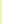 Licencat apo lejet e dërguara për vazhdim pas 28 shkurtit duhet të ngarkohen edhe me dënim shtesë për 5 % në muaj.Shuma e përgjithshme e dënimit për vazhdimin e lejes, licencës nuk mund të kalojë vlerën e dyfishit të tarifës dhe ngarkesës të përcaktuar për kryerjen e atij shërbimi.                       Neni 10                 Mosrespektimi i afateve të pagesaveNë rast të mosrespektimit të afateve, direktivave dhe standardeve të paraqitura të lejeve të veprimtarisë do të zbatohen dispozitat ndëshkuese të ligjeve të veçanta që rregullojnë veprimtaritë e veçanta.Përjashtim nga zbatimi i 3 alineve të kësaj dispozite bën zbatimi i drejtpërdrejtë i ligjeve dhe akteve të veçanta të pushtetit qendror që rregullojnë dënimet përkatëse.Shqiptimi dhe inkasimi i gjobave në trafik si dhe gjobat tjera për shkeljen e rregulloreve komunale bëhet në pajtim me nenin 18 dhe 19 të Ligjit për Financat e Pushtetit Lokal.Neni 11Ndëshkimet kundërvajtëseNdëshkimet kundërvajtëse-gjobat i shqipton gjykata kompetente që shqyrton çështjet e kundërvajtjeve, për rastet e shkeljeve të dispozitave përkatëse ligjore të ligjeve të veçanta, që ndërlidhën me tarifa, ngarkesa dhe gjoba, si dhe për shkeljen e dispozitave që ndërlidhen me dispozitat e Rregullores për Tarifat, Ngarkesat dhe Gjobat komunale, krejt këtë mbi bazë të Ligjit për Kundërvajtjet.Nëse shkelen dispozitat e Ligjit për Ndërtimin, shkeljet e tilla përcaktohen në nenin 70 të tij, apo ndryshimet dhe plotësimet e ardhshme. Ndërkaq, nëse shkelen rregullat e tregtisë së brendshme, që ndërlidhen me dispozitat e shitjes së mallrave në ambient të hapur të subjekteve të pa regjistruara, shqiptohen gjobat sipas nenit 12 të Ligjit për Ndryshimet dhe Plotësimet e Ligjit për Tregtinë e Brendshme nr.04/L-005.Neni 12               Masat mbrojtësePër mosrespektimin e sigurisë publike, pastaj mosrespektimin e standardeve higjienike, si dhe të shkeljes së dispozitave të kësaj rregulloreje dhe të ligjeve të tjera që përligjojnë çështjet e ngarkesave, tarifave dhe taksave komunale, mund të merren edhe masa mbrojtëse ndaj qytetarëve, personave fizikë dhe personave juridikë që ushtrojnë veprimtaritë përkatëse, krejt kjo në kuptim me ligjet përkatëse. 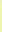 Komuna do të lëshojë një urdhër ndalimi të ushtrimit të veprimtarisë dhe do të bëjë mbylljen e përkohshme të veprimtarive (thertore, mishtore, shtëpi, ambulancë, dyqan ushqimor dhe të gjitha veprimtaritë tjera të kësaj natyre që paraqesin rrezik për shëndetin publik dhe sigurinë standarde) e që janë nën inspektim dhe deri sa  testet e nevojshme laboratorike si dhe deri sa të konstatohet se nuk ka rrezik për shëndetin publik.Mosrespektimi i higjienës, shëndetit publik dhe siguria standarde do të jetë arsye dënimi çdo herë dhe minimumi i dënimit do të jetë prej 100 € deri në maksimumin e dënimit prej 200 € varësisht nga shkalla e mosrespektimit.Përjashtim nga zbatimi i alineve të mëparshme të kësaj dispozite bënë zbatimi i drejtëpërdrejtë i ligjeve të veçanta dhe akteve tjera të veçanta të pushtetit qendror të cilat rregullojnë  çështjen e ndëshkimeve kundërvajtëse dhe masave mbrojtëse. Neni 13        Ankesat dhe mbrojtja juridikePala mund të ushtrojë ankesë ndaj vendimeve të lëshuara nga organet komunale kompetente, lidhur me tarifat dhe ngarkesat komunale sipas kësaj rregulloreje, krejt këtë në afatin e paraparë ligjor dhe në pajtim me Statutin e Komunës.Procedura e ankesës duhet të jetë në përputhje me dispozitën e nenit 85 të Ligjit për Vetëqeverisjen Lokale nr.03/L-040 si dhe dispozitat përkatëse të Ligjit për Procedurën Administrative nr. 02/L-28.KAPITULLI IVDREJTORIA E ADMINISTRATËSTAKSA KOMUNALE PËR LËSHIMIN E CERTIFIKATAVE DHE DOKUMENTEVE ZYRTARENeni 14Lartësia dhe pagesa e taksës për lëshimin e certifikatave dhe dokumenteve zyrtare1. Të gjithë personat që pajisen me certifikata zyrtare dhe dokumente tjera zyrtare nga Komuna, paguajnë taksë komunale, si në vijim:                   Nr. Rendor,   tarifa,   Përshkrime                                                                                                                                                                                                                                                                                                                                   Vlera e taksës2. Pagesa sipas paragrafit 1 të këtij neni bëhet para pranimit të certifikatës apo dokumenteve zyrtare. 2.1. Pa dëshmi të pagesës nuk mund të dorëzohet kërkesa apo të merret certifikata apo dokumenti zyrtar.3. Për pagesat e bëra sipas paragrafit 1 të këtij neni, Komuna lëshon dëshmi përkatëse dhe kjo dëshmi është e vlefshme brenda gjithë vitit fiskal, në rast se kërkesa për marrje të certifikatave dhe dokumenteve zyrtare nuk mund të dorëzohet pas pagesës së taksës. Neni 15Lartësia dhe pagesa e taksave komunale administrativeTë gjithë personat që pranojnë shërbime të caktuara komunale nga Komuna të paraparë në këtë nen, paguajnë taksë komunale administrative, si në vijim: Pagesa sipas paragrafit 1 të këtij neni bëhet para pranimit të shërbimit komunal dhe pa dëshmi të pagesës nuk ofrohet shërbimi.Kërkesat në emër të Këshillave (kryetarëve)  të Bashkësive Lokale, fshatrave apo lagjeve urbane lirohen nga pagesa e taksës administrative nga nënparagrafi 1.1. i nenit 10. Neni 16Detyrimi lidhur me të dhënat 1. Të gjithë personat që kërkojnë të pajisen me certifikatat e parapara nga neni 14 dhe 15 i kësaj Rregulloreje, duhet të ofrojnë të dhënat lidhur me regjistrin civil me kohë dhe t’i përditësojnë ato brenda afatit të përcaktuar ligjor.2. Të gjithë personat që kërkojnë të pajisen me vërtetimet e parapara nga neni 14 dhe 15 i kësaj Rregulloreje, duhet të ofrojnë informata të sakta lidhur me gjendjen përkatëse për të cilën pajisen me vërtetim. KAPITULLI VTAKSAT KOMUNALE ADMINISTRATIVENeni 17Lirimet nga pagesa e taksës për lëshimin e certifikatave dhe dokumenteve zyrtare1. Nga pagesa e taksës për lëshimin e certifikatave dhe dokumenteve zyrtare janë të liruara kategoritë si në vijim:1.1. Veteranët e luftës – bashkëshortja dhe fëmijët deri në moshën 18 vjeçare (dëshmi kartela valide);1.2. Invalidët e luftës së UÇK-së – bashkëshortja dhe fëmijët deri në moshën 18 vjeçare (dëshmi kartela valide);1.3. Familjarët e dëshmorëve të luftës – bashkëshortja dhe fëmijët deri në moshën 18 vjeçare (dëshmi kartela valide);1.4. Familjarët e të zhdukurve të luftës - bashkëshortja dhe fëmijët deri në moshën 18 vjeçare (dëshmi kartela valide);1.5. Familjarët e viktimave civile të luftës (martirëve) - bashkëshortja dhe fëmijët deri në moshën 18 vjeçare (dëshmi kartela valide);1.6. Viktimat e dhunës seksuale gjatë luftës;1.7. Personat e verbër;1.8. Personat paraplegjik dhe tetraplegjik (me aftësi të kufizuara); dhe1.9. Përfituesit e skemave sociale (dëshmi kartoni i socialit- valid).2. Lirimi nga alineja e mësipërme bëhet vetëm sa i përket nxjerrjes dhe rregullimit të dokumentacionit që ka të bëjë me çështjet e invaliditetit dhe pensioneve përkatëse nga kategoria të cilës i takon parashtruesi i kërkesës apo anëtari i familjes së ngushtë të tij, si dhe dokumentacionit që ka të bëjë me shkollimin e obliguar prej atij parafillor dhe deri në shkallën  IX (nëntë) të përgatitjes shkollore apo shkallës tjetër që lejohet sipas ligjit përkatës.3. Dokumentacioni që lëshohet për përdorim në botën e jashtme nuk lirohet nga pagesa e ngarkesave, tarifave dhe taksave komunale nga kjo rregullore.KAPITULLI VIDREJTORIA E FINANCAVE, EKONOMISË DHE ZHVILLIMITTAKSA KOMUNALE PËR USHTRIMIN E VEPRIMTARISË AFARISTENeni 18Lartësia dhe pagesa e taksës komunale për ushtrimin e veprimtarisë afaristeÇdo shoqëri tregtare e regjistruar në Agjencinë për Regjistrimin e Bizneseve të Kosovës (ARBK) që ndodhet brenda Komunës, paguan taksë vjetore komunale në emër të ushtrimit të veprimtarisë afariste profesionale, për aktivitet ekonomike të zhvilluar si në vijim:kategoria A:Ktegoria BKategoria CKategoria DKategoria EKategoria FNeni 19                                Pagesa e taksave, tarifave dhe ngarkesave komunaleTaksat tarifore vjetore sipas kategorive të veprimtarive paguhen lidhur me ushtrimin e veprimtarive afariste përkatëse.Subjektet afariste të cilat veprimtarinë e tyre e zhvillojnë më tepër se në një lokal jashtë selisë paguajnë 50 % të taksës së përcaktuar të secilit lokal veç e veç.Taksa për shërbime administrative me rastin e regjistrimit të bizneseve nuk paguhet. Nëse në ndërkohë këto veprime rregullohen me udhëzim të veçantë nga ministria kompetente, vlejnë drejtpërsëdrejti dispozitat e Udhëzimit të veçantë administrativ, (neni 8 i Ligjit nr.04/L-006 për Ndryshimet dhe Plotësimet e Ligjit për Shoqëritë Tregtare).Bizneset dhe veprimtaritë e reja që regjistrohen për herë të parë, lidhur me ushtrimin e veprimtarive përkatëse, lirohen nga pagesa e ngarkesave, taksave tarifore në kohëzgjatje prej 18 muajve nga data e regjistrimit fillestar.Ndërmarrjet prodhuese lirohen nga taksa për shërbime për 5 vitet e para të regjistrimit.Afati i ushtrimit të ankesave ndaj aktvendimeve të këtyre taksave caktohet prej 30 ditësh nga dita e pranimit të aktvendimit në përputhshmeri me Ligjin mbi Procedurën e Përgjithëshme Administrative.Si prova formale Drejtoria përkatëse duhet të pranojë vërtetimin e shlyerjes së biznesit.Neni 20                  Ushtrimi i veprimtarive intelektuale private dhe taksat tarifore vjetorePër ushtrimin e veprimtarive intelektuale profesionale paguhet taksa tarifore vjetore sipas kategorive përkatëse.Ushtrimi i veprimtarive intelektuale profesionale bëhet sipas standardeve të vërtetuara dhe dëshmive kualifikuese dhe përgatitjes profesionale të lëshuara dhe të legalizuara nga organet kompetente shtetërore.Tarifat vjetore janë renditur sipas llojeve të veprimtarive private profesionale:4. Komuna i dërgon faturat për pagesën e taksës për ushtrimin e veprimtarisë afariste shoqërive tregtare më së largu deri më tridhjetenjë (31) mars të vitit aktual. Nëse komuna nuk ka arritur të dorëzojë faturën brenda këtij afati, obligohen shoqëritë tregtare ta kërkojnë faturën nga Komuna.5. Shoqëritë tregtare e paguajnë taksën vjetore për ushtrimin e veprimtarisë afariste deri më pesëmbëdhjetë (15) dhjetor të vitit aktual fiskal.6. Taksa komunale për ushtrimin e veprimtarisë afariste përcaktohet në bazë të aktivitetit kryesor të regjistruar në ARBK.Neni 21Pagesa e pjesshme e taksës komunale për ushtrimin e veprimtarisë afariste1. Në qoftë se shoqëria tregtare është shuar gjatë vitit fiskal, pagesën e taksës komunale e bën si në vijim:1.1. Nëse shoqëria tregtare është shuar nga data një (1) janar deri më datën tridhjetenjë (31) mars të vitit fiskal, paguan tridhjetë (30 %) për qind të vlerës së taksës;1.2. Nëse shoqëria tregtare është shuar nga data (31) mars deri më datën tridhjetenjë (31) gusht të vitit fiskal, paguan shtatëdhjetë (70 %) për qind të vlerës së taksës; dhe1.3. Nëse shoqëria tregtare është shuar nga data (31) gusht deri në datën tridhjetë (30) nëntor të vitit fiskal, paguan nëntëdhjetë (90 %) për qind të vlerës së taksës; dhe1.4. Nëse shoqëria tregtare është shuar pas datës tridhjetë (30) nëntor të vitit fiskal, paguan taksën e plotë.2. Shoqëritë tregtare të regjistruara në territorin e Komunës që kryejnë veprimtari në dy (2) apo më shumë njësi, për çdo njësi tjetër paguajnë vlerën prej pesëdhjetë (50%) për qind të taksës komunale për ushtrimin e veprimtarisë afariste.3. Shoqëritë tregtare që gjatë vitit fiskal kanë qenë pasive dhe nuk kanë ushtruar veprimtari, paguajnë pesëdhjetë (50%) për qind të taksës komunale për ushtrimin e veprimtarisë afariste. 4. Me qëllim të zbatimit të paragrafëve 1 deri në 3 të këtij neni, përfaqësuesit e shoqërive tregtare duhet t’i ofrojnë Komunës dëshmi përkatëse Administrata Tatimore e Kosovës (ATK) dhe/apo nga institucionet tjera përkatëse.5. Shoqëritë tregtare që janë të regjistruara jashtë territorit të Komunës, për çdo njësi që vepron në territorin e Komunës paguajnë vlerën e plotë të taksës komunale për ushtrimin e veprimtarisë afariste.Neni 22  Të hyrat tjera vetanake komunaleTë hyrat tjera vetanake të autorizuara në bazë të kësaj Rregulloreje nuk janë gjithëpërfshirëse. Komuna mund të vjelë dhe mbledhë edhe të hyra të tjera përmes tarifave dhe taksave përkatëse komunale, të cilat mund të lejohen me ndonjë ligj tjetër apo edhe në bazë të marrëveshjes me autoritetet qëndrore.Neni 23Lirimet nga taksa komunale për ushtrimin e veprimtarisë afariste1. Çdo shoqëri tregtare në vitin e parë të themelimit/regjistrimit të saj, pa marrë parasysh datën e regjistrimit/themelimit, lirohet nga pagesa e taksës komunale për ushtrimin e veprimtarisë afariste.2. Nga pagesat e taksës komunale për ushtrimin e veprimtarisë afariste janë të liruara kategoritë si në vijim:2.1. Bashkësitë fetare, në ushtrimin e aktivitetit ekonomik për vetëqëndrueshmëri financiare; dhe2.2. Organizatat jo qeveritare të angazhuara në aktivitet ekonomik me qëllim të mbështetjes së aktivitetit të saj jofitimprurës.2.3. Përjashtohen nga pika 2.2 organizatat joqeveritare të cilat japin kredi me kamata fitimprurëse ( institucionet mikrofinanciare).KAPITULLI VIITAKSA KOMUNALE MBI MJETET MOTORIKENeni 24Lartësia dhe pagesa e taksës komunale mbi mjetet motorikeÇdo person fizik i cili është banor i Komunës dhe pronëson mjet motorik dhe çdo person juridik që ka seli në Komunë dhe ka në pronësi mjet motorik, paguan taksën vjetore mbi pronësinë e mjetit motorik, si në vijim:Personat e përcaktuar në paragrafin një (1) të këtij neni, taksën e paguajnë para regjistrimit të mjetit motorik sipas legjislacionit në fuqi. Neni 25Lirimet nga taksa komunale mbi mjetet motorike1. Nga pagesa e takës komunale mbi mjetet motorike janë të liruara mjetet motorike në pronësi të:1.1. Institucioneve publike të Republikës së Kosovës;1.2. Institucioneve ndërkombëtare dhe përfaqësitë diplomatike, përfshirë edhe stafin e huaj; 1.3.	Kryqit të Kuq të Kosovës;1.4.	Emergjencës (makinat e zjarrfikësve, të ndihmës së shpejtë, si dhe makinat e komunitetit fetar për shërbesa fetare),1.5.	Të invalidëve të punës, civilë dhe ushtarakë.2.	Provë për këtë është leja e qarkullimit të automjetit apo dokumenti tjetër që dëshmon pronësinë.Neni 26Koha e ripërtëritjes së ngarkesave dhe taksave1.	Të gjitha ngarkesat dhe taksat për ushtrimin e veprimtarive komerciale, profesionale, duhet të ripërtërihen për çdo vit deri më 31 janar.2.	Lejet e automjeteve nëse janë në kompetencë të komunës ripërtërihen me rastin e regjistrimit, sipas ligjit përkatës pozitiv dhe urdhëresave përkatëse të ministrisë së linjës kompetente.3.	Afati i pagesës së taksave komunale caktohet 1(një) vit me të drejtë të ripërtëritjes.4.	Data e marrjes së taksës sipas aktvendimit të Drejtorisë kompetente vlenë deri në përmbushje të afatit njëvjeçar.KAPITULLI VIIDREJTORIA E KADASTRËS, PRONËSISË DHE GJEODEZISËNeni 27 Taksat në Drejtorinë e Kadastrës, Pronësisë dhe GjeodezisëNë Drejtorinë për Kadastër, Pronësi dhe Gjeodezi aplikohen këto taksa dhe tarifa:Tarifat për dhënien e informatave nga Sistemi i Informacioneve Kadastrale të Tokave të Kosovës nga ZKK- të janë:.Tarifat për bazën gjeodezike Tarifat për të dhënat në formën digjitaleTarifat e shërbimit për ndërrimin e kulturave të parcelaveTarifat e shërbimit për ndarjen e parcelaveTarifat e shërbimit për bashkimin e parcelaveTarifat e shërbimit për përcaktimin e kufijve të parcelaveTarifat e shërbimit për ri-rregullimin e kufijeve Tarifat pér regjistrimin e pronésisé sipas vlerës së transaksionit janë:Tarifa e regjistrimit të pronësisë në bazë të kontratës mbi dhuratënTarifa e regjistrimit të pronësisë, në bazë të kontratës mbi mbajtjen e përjetshme Tarifa e regiistrimit të pronësisë apo të drejtave tjera sendore në bazë të titullit juridik të organeve administrative dhe gjyqësoreTarifa pêr regjistrimin e bashkëpronësisë apo pronësisë së përbashkëtLirohet nga tarifa për regiistrimin e pronësisë së përbashkët të ndërtesave kolektive në bashkëpronësi.Lirohet nga tarifa për regjistrimin e hapësirave të përbashkëta si njësi të veçanta.Tarifa e regjistrimit të ndarjes së bashkëpronësisë apo pronësisë së përbashkëtTarifa e regjistrimit të pronësisë në bazë të trashëgimisë dhe të shkëputjes  së bashkësisë familjareTarifat e regiistrimit të pronësisë në bazë të ndërrimit/këmbimit të pronës së paluajtshmeTarifa për regjistrimin e të drejtës së shfrytëzimit — qirambajtjaTarifat për regjistrimin e hipotekës sipas vlerës së kredisë të përcaktuar me dokumentin e hipotekës është:Tarifat për modifikimin dhe fshirjen e hipotekësTarifa për regjistrimin, modifikimin dhe fshirjen e servitutitTarifa për regjistrimin, modifikimin dhe fshirjen e barrave dhe ngarkesave tjeraLirohet nga tarifa regjistrimi i masës së sigurisë (masës së përkohshme) apo modifikimin e saj.Lirohet nga tarifa fshirja e barrës apo ngarkesës tjetër.Tarifa për korrigjimin e të dhënave kadastraleLirohet naa tarifa për korrigiimin e të dhënave kadastrale që konstatohet se janë regiistruar si pasojë e gabimit të ZKK apo AKK, si dhe të gjitha gabimet e konstatuara nga sistemet e mëparshme.Lirohet nga tarifa për korrigjimin e numrit identifikues ”KCID” në numrin personal të pronarëve. ZKK është e obliguar që të bëjë korrigjimin e numrit identifikues ”KCID” sipas detyrës zyrtare.KAPITULLI VIIIDREJTORIA E KULTURËS, RINISË DHE SPORTITNeni 28Taksat komunale nga lëmi i Drejtorisë së Kulturës, Rinisë dhe SportitPër shfrytëzimin e objekteve të sportit paguhen taksat tarifore dhe atë siç vijon:Për shfrytëzimin e objekteve të kulturës, Bibliotekës komunale publike, si dhe anëtarësimin përkatës caktohen taksat tarifore vjetore, siç vijojnë:Për shfrytëzimin e objektit të Qendrës se Kulturës “Jehona e Dukagjinit” caktohen tarifat dhe taksat si në vijim:Tarifat e taksat e mësipërme nuk i referohen tubimeve përkatëse mortore, takimeve që organizohen nga kategoritë e dala nga lufta e UÇK-së, si dhe takimet tjera që organizohen për nevoja publike të Komunës.                                                                            Neni 29
                     Taksat tarifore për shfrytëzimin e shërbimeve nga Arkivi historik4. Për kryerjen e shërbimeve administrative të fotokopjimit dhe ekstraktet e dokumenteve që nxirren nga arkivi historik caktohen tarifat dhe taksat, si në vijim:Lëshimi i certifikatave apo vërtetimeve të ndryshme..........2,00 €.Tarifat dhe taksat për shërbimet e fotokopjimit sipas faqeve dhe formatit caktohen si në vijim:Fotokopjimi i dokumenteve:4.2.2. Një faqe A4................................0.10 €;4.2.3. Një faqe A3................................0.20 €;4.2.4. Një faqe A0................................1.00 €.Kërkesat për nevoja personale fizike:Një faqe A4................................0.80 €;Një faqe A3................................1.00 €;Një faqe A0................................2.00 €.Për institucionet: Një faqe A4................................1.00 €;Një faqe A3................................1.50;Një faqe A0................................3.00 €. Shtypja e dokumenteve aty ku nuk është i mundur kopjimi caktohet tarifa dhe taksa:Për një faqe.....................................10.00 €.Shfrytëzimi i materialit arkivor në procedurë të veçantë të sigurimit, me përcjellje të punëtorit arkivor jashtë arkivit për një ditë caktohet në vlerën prej 15.00 €.Neni 30Kategoritë e liruara nga pagesa e tarifave të shërbimeve të kryera nga ana e Drejtorisë për Kulturë, Rini dhe SportKategoritë e personave që lirohen nga pagesa e tarifave dhe taksave për shërbimet që kryhen nga DKRS  janë:Familjet e dëshmorëve (paraardhësit apo pasardhësit e drejtpërdrejtë);Invalidët e luftës;Veteranët e luftës;Familjet e viktimave civile (paraardhësit apo pasardhësit e drejtpërdrejtë);Personat me aftësi të kufizuar, si dhe familjet në asistencë sociale;Tubimet mortore (shfrytëzimi i sallës së kulturës)KAPITULLI   IXDREJTORIA E INSPEKTORATITNeni 31Taksat dhe tarifat e InspektimitKërkesa për pëlqim për kushtet minimale teknike – sanitare – higjienike të shoqërive tregtare dhe subjekteve të tjera afariste: Neni 32Tarifat e inspektimeve tjera komunale në zonat rurale dhe zonat urbaneTarifat e inspektimeve tjera komunale në zonat rurale dhe zonat urbaneNeni 33Inspektimi nga lëmi i ndërtimtarisëNë lëminë e ndërtimtarisë aplikohen këto taksa:Neni 34Inspektimi nga lëmi i tregutNë lëmin e tregut aplikohen këto taksa:		Neni 35Inspektimi nga lëmi i shërbimeve komunale dhe publikeNë lëmin e shërbimeve komunale dhe publike aplikohen këto taksa:Inspektimi nga lëmi i bujqësisë dhe ambientitNeni 36Në lëmin e bujqësisë dhe ambientit aplikohen këto taksa:KAPITULLI XDEJTORIA E URBANIZMIT DHE MBROJTJES SË MJEDISITNeni 37Taksa administrative për dhënien e lejes së ndërtimit, rrënimit dhe taksat  tjera në kuadër të DUMM Klinë. Taksa  administrative nga pika 1.2.3dhe 4 është e rregulluar sipas nenit 22 të Ligjit për Ndërtim 04L/110 si dhe Udhëzimit Administrativ nr. 02/18.KAPITULLI XIDREJTORIA PËR BUJQËSI DHE ZHVILLIM RURALNeni 38Taksat dhe ngarkesat për eksploatimin e resurseve natyroreVeprimtaritë e minierave, gurthyesve dhe eksploatuesve të tjerë të burimeve natyrore, përveç lejes së lëshuar nga Autoriteti qendror kompetent, kërkohet leje e veprimit (operimit) brenda kufijve të Komunës.Taksat e referuara në këtë seksion duhet t’ i  paguhen Komunës për dhënien e kësaj leje, në bazë të ripërtëritjes vjetore.Taksat e aplikueshme vjetore janë:Sa i përket qirasë së shfrytëzimit të pasurive natyrore, Komuna do të grumbullojë, depozitojë dhe ndajë të hyra në përputhje me dispozitat dhe instruksionet administrative lokale dhe të AQF-së të përmendur më lartë.Neni 39Ndërrimi i destinimit dhe kompensimi për ndërrimin e destinimit të tokës bujqësoreShuma e kompensimit për ndërrimin e destinimit varet nga klasifikimi i tokës sipas klasave, dhe atë si vijon:Të gjitha kushtet, kriteret dhe procedimet tjera janë të caktuara në Udhëzimin Administrativ të MBPZH nr. 41/2006 për Ndërrimin e destinimit të tokës bujqësore.Çdo ndryshim i Udhëzimit Administrativ apo edhe udhëzimi i ri ka zbatim të drejtëpërdrejtë deri në plotësimet dhe ndryshimet e rregullores komunale.Neni 40Taksat tjera tarifore të Drejtorisë së Bujqësisë dhe Zhvillimit RuralTaksat tarifore për qarkullimin e kafshëve të gjalla si dhe certifikatat përkatëse shëndetësore përcaktohen në Udhëzimin Administrativ të MBPZHR nr.17/2005 për Qarkullimin e Kafshëve të gjalla brenda territorit të Kosovës, i cili ka zbatim unik.Taksat tarifore për shërbime të tjera caktohen siç vijojnë:Sa i përket të hyrave tjera nga lëmi i pylltarisë do të vlejnë taksat tarifore të këtij lëmi të caktuar në bazë të Ligjit nr 03/L-153 për Ndryshimet dhe Plotësimet e Ligjit për Pyjet e Kosovës nr.2003/3 si dhe në bazë të çmimoreve të përcaktuara me UA të veçanta nga kjo lëmi, të cilat kanë zbatim unik të drejtëpërdrejtë.KAPITULLI XIIDREJTORIA E SHËNDETËSISË DHE MIRËQENIES SOCIALENeni 41Çmimorja e bashkëpagesave për shërbimet shëndetësore të nivelit parësor të QKMF-së dhe QMF-sëÇmimorja e bashkëpagesave është e përcaktuar me Udhëzimin Administrativ nr.04/2007 të Ministrisë së Shëndetësisë për mbledhjen dhe shfrytëzimin e mjeteve nga bashkëpagesat e shfrytëzuesve të shërbimeve shëndetësore dhe të hyrave vetjake.Sipas këtij akti ligjor caktohen tarifat dhe taksat e shëndetësisë primare, për shërbimet shëndetësore dhe ato stomatologjike.Shërbimet shëndetësore të nivelit primar-parësor:Tarifat dhe çmimorja e bashkëpagesave për shërbimet stomatologjike të nivelit parësor:Tarifat administrative në Qendrën për Punë Sociale Lirimi nga pagesat e lartëcekura bëhet në bazë të nenit 22 të Ligjit për Shëndetësinë nr. 2004/4 si dhe nenit 5 të Udhëzimit Administrativ nr. 04/2007 të dt.24.09.2007.Në rast të ndryshimeve dhe plotësimeve ligjore si dhe Udhëzimit Administrativ të mëvonshëm, si dhe zbrazëtirës juridike eventuale të kësaj rregulloreje, sa i përket tarifave, taksave dhe bashkëpagesave të këtij lëmi, vlejnë drejtpërsëdrejti dispozitat pozitive të nivelit ministror të linjës.Neni 42Për lëshimin e certifikatave të ndryshme shëndetësore caktohen tarifat unike sipas Udhëzimit Administrativ për Shëndetësi nr. 04/2011 i cili ka zbatim unik të drejtëpërdrejtë në Kosovë, dhe se tarifat e atij  udhëzimi janë pjesë përbërëse e zbatueshme edhe për institucionet shëndetësore në Komunën e Klinës.KAPITULLI XIIIDREJTORIA E ARSIMITNeni 43Bashkëpagesat në arsimTë gjitha bashkëpagesat, tarifat dhe taksat për shërbime komunale të arsimit, konsiderohen si të hyra vetjake të institucionit përkatës arsimor të komunës.Trajtimi, kontabiliteti, raportimi, monitorimi dhe verifikimi i këtyre bashkëpagesave bëhet në përputhje me Ligjin për Menaxhimin e Financave Publike dhe Përgjegjësitë.Taksat tarifore për shërbimet tjera që bien në kuadër të lëmit  të arsimit caktohen siç vijon:Provimet e vitit të fundit në shkollimin e mesëm ( vetëm klasa 12, sipas kësaj nxënësi i nënshtrohet provimeve vetëm aty ku ka pasur notë të dobët ) 10 €Diploma  10 €, sipas UA 21/2014, MASHT.Shfrytëzimi i hapësirave shkollore/sallave sportive në dy shkollat e mesme  10€ ora, me vendim të posaçëm nga drejtori i DKA-së.KAPITULLI XIVDREJTORIA E SHËRBIMEVE PUBLIKE DHE EMERGJENTENeni 44Tarifa nr. 1 përfshinë gjobat për kundërvajtje të personave fizikë dhe personave juridikë kontributet dhe ngarkesat e ofruara nga Drejtoria për MSH dhe SHP, siç vijon:  Tarifë nr. 1.6.  Për gërvishtjen, prerjen, lakimin, ndotjen ose dëmtimin në çfarëdo forme të objekteve me interes të përgjithshëm siç janë: Kabinat telefonike, ndriçimi publik dhe shenjat e komunikacionit, shqiptohet gjoba:9.Kërkuesi i lejes sipas këtij numri tarifor është i obliguar ta bëjë hapjen e kanalit, vendosjen e gypit apo instalimit tjetër nëntokësor, shënjimin e të njëjtit me shirit përkatës sigurie si dhe mbulimin e gypit me zhavorr, në trashësi deri 20 cm mbi gyp apo instalim tjetër.11.  Taksa mbi vendosjen e panove reklamuese. Çdo shoqëri tregtare që ekspozon pano reklamuese mbi pronën e tij private, të marrë në shfrytëzim apo me qira apo në pronë publike, paguan taksë vjetore, si në vijim:12. Ngarkesat për pagimin e taksës paguhen me rastin e marrjes së lejes për vendosjen e panos reklamuese.13. Llogaritja e taksës sipas paragrafit 2 të këtij neni bëhet duke shumëzuar totalin e madhësisë së panos reklamuese me taksën komunale mujore.16.  Shfrytëzimi i pronës komunale me qëllime komerciale:
17. Qiraja për shfrytëzimin e pronës së paluajtshme të komunës, që do të paguhet nga shfrytëzuesi i pronës komunale do të përcaktohet sipas procedurës konkurruese.

18. Normat për vendosjen e çmimit fillestar për një ankand publik apo ndonjë procedure tjetër të hapur konkurruese do t’i jepen në një tabelë të veçantë dhe si të tilla kanë karakter sugjerues.

19. Shfrytëzimi i ndërtesave-lokaleve afariste që janë pronë komunale bazohet në vlerën e qirasë e cila përcaktohet për metër katror (m2) të cilat shfrytëzohen nga qiramarrësi, varësisht se në cilën zonë ndodhet prona.

20.  Qiramarrësit të cilët nuk paguajnë qiranë për tre muaj detyrohen ta lirojnë lokalin afarist.21. Për shfrytëzimin e hapësirës publike për vendosjen e objekteve të përkohshme (kioskat, barakat dhe objektet tjera të përkohshme) kompensimi për 1m2 në muaj është:Tarifa nr. 24 e cila përfshin Pëlqimet në Rregulloren e brendshme për mbrojtjen nga zjarri, Pëlqimet në Planin e mbrojtjes nga zjarri në bazë të vlerësimit të rrezikshmërisë nga zjarri, dokumentin për kryerjen-moskryerjen e shërbimit ushtarak, dhënia e Pëlqimeve në Lokacion, Pëlqimeve në dokumentacionin investivo - teknik, dalja në terren për lokacion për objektet me të cilat përcaktohet me ligj dhe akte nënligjore nga lëmi i mbrojtjes nga zjarri dhe lëshimi i vërtetimeve, certifikatave dhe dokumenteve tjera nga lëmi në fjalë.Tarifa nr.25 Pëlqimi në Rregulloren e brendshme me të cilën përcaktohen masat dhe veprimet nga lëmi mbrojtjes nga zjarri………………………….3.00 €Tarifa nr. 26 Pëlqimi në Planin e mbrojtjes nga zjarri mbi vlerësimin e rrezikshmërisë nga zjarri për objektet e ndërtuara…………………………..3.00 €Tarifa nr.27 Dhënia e Pëlqimeve për vendet ( Lokacionet ) e propozuara për ndërtimin e objekteve afariste - banesore, tregtare, industriale, impianteve   ( në lëmin e mbrojtjes nga zjarri)………………….……………………………10.00 €Tarifa nr. 28: Dhënia e Pëlqimeve në dokumentacionin investivo – teknik e propozuar për ndërtimin e objekteve afariste – banesore, tregtare, industriale, impianteve (në lëmin e mbrojtjes nga zjarri)………………………………10.00 €Tarifa nr. 29: Dalja në terren për lokacionet e propozuara për ndërtimin e objekteve ( nga lëmi i mbrojtjes nga zjarri )…………………….…………20.00 €Tarifa nr. 30: Lëshimi i Vërtetimeve, certifikatave dhe dokumenteve tjera     ( nga lëmi i mbrojtjes nga zjarri )……………………………………………1.00 €31. Nga shërbimet të cilat ofrohen nga lëmi i shërbimeve publike lirohen qytetarët  e hendikepuar, personat të cilët kanë statusin e invalidit të punës dhe të luftës dhe personat dhe shoqatat e institucionet qeveritare e joqeveritare, të cilët kanë ofruar donacione ose forma tjera të ndihmës. Kjo mund të vërtetohet me dëshmi përkatëse të cilën e ofron kërkuesi i shërbimit.Neni 45Shërbimet administrative që kryhen nga Drejtoria e Shërbimeve PublikePër shërbimet administrative që kryhen nga Drejtoria e Shërbimeve Publike dhe Emergjente paguhen taksat tarifore përkatëse.Shërbimet administrative për lëshimin e pëlqimeve nga Shërbimi i Zjarrfikësve, caktohen si vijojnë:2.1. Pëlqimet për shërbimet e zjarrfikësve në objektet e banimit kolektiv në sipërfaqe prej 200 deri në 500m2 caktohet taksa tarifore në vlerë prej 30,00 euro;2.2. Pëlqimet për shërbimet e zjarrfikësve në objektet industriale në sipërfaqe prej 200m2 caktohet taksa tarifore në vlerë prej 15,00 euro;2.3. Pëlqimet për shërbimet e zjarrfikësve në objektet industriale në sipërfaqe mbi 200m2 caktohet taksa tarifore në vlerë prej 30,00 euro.Pëlqimet mbi gjendjen teknike të pajisjeve për mbrojtjen nga zjarri.Për lëshimin e pëlqimeve dhe vërtetimeve përkatëse të gjendjes së pajisjeve për mbrojtjen nga zjarri caktohen taksat tarifore siç vijojnë:3.2. Për aparatet e mbrojtjes nga zjarri në objektet ekonomiko-afariste caktohet taksa tarifore në vlerë prej 5,00 euro;3.3. Për aparatet e mbrojtjes nga zjarri në stacionet e karburanteve caktohet taksa tarifore në vlerë prej 7,00 euro;3.4. Për aparatet e mbrojtjes nga zjarri në objektet industriale caktohet taksa tarifore në vlerë prej 10,00 euro;3.5. Për aparatet e mbrojtjes nga zjarri në objektet kolektive-banesore caktohet taksa tarifore në vlerë prej 3,00 euro.Neni 46                        Taksat tarifore për pëlqime dhe shërbime tjeraPër lëshimin e Pëlqimit për kyçje në rrjetin e ujësjellësit dhe kanalizimit caktohet taksa tarifore në vlerë prej 15,00 euro.Për shërbimet e furnizimit me ujë me cisternë caktohet taksa tarifore në vlerë prej 0.002 euro për 1 litër. Neni 47                                          Gjobat nga trafikuGjobat e shqiptuara për shkelje kundërvajtëse në trafik brenda territorit të Komunës së Klinës, janë të hyra vetjake dhe i takojnë Komunës se Klinës, siç e kanë të njëjtin tretman edhe gjobat tjera për shkeljet e rregulloreve komunale.Transferet bëhen në përputhje me Ligjin për Menaxhimin e Financave Publike dhe përgjegjësitë dhe do t’i përfshijnë pagesat që bëhen përmes Policisë së Kosovës dhe gjykatave kompetente si rezultat i vendimeve gjyqësore.KAPITULLI XVGJOBAT LIDHUR ME TAKSAT KOMUNALENeni 48Gjobat lidhur me mosparaqitjen e lindjes dhe vdekjes1. Çdo person fizik përgjegjës i cili nuk paraqet lindjen e fëmijës në territorin e Komunës në afatin prej tridhjetë (30) ditësh nga data e lindjes, kryen kundërvajtje të lehtë dhe nga Komuna i shqiptohet gjobë në vlerë prej pesëdhjetë euro (50 €).2. Çdo person fizik përgjegjës i cili nuk e lajmëron vdekjen personit të regjistruar me vendbanim në Komunë brenda tridhjetë (30) ditëve nga data e vdekjes së personit brenda Republikës së Kosovës, apo brenda gjashtë (60) ditëve për vdekjet e ndodhura jashtë Republikës së Kosovës, kryen kundërvajtje të lehtë dhe nga Komuna i shqiptohet gjobë në vlerë prej tetëdhjetë euro (80 €).3. Çdo drejtues i spitalit, burgut, institucionit të riedukimit dhe institucioneve tjera përkatëse, i cili nuk e lajmëron vdekjen e personit të regjistruar me vendbanim në Komunë brenda (5) ditëve nga data e vdekjes së ndodhur në institucionet e tyre, kryen kundërvajtje të lehtë dhe Komuna i shqipton gjobë prej shtatëdhjetë euro (70 €).Neni 49Gjobat lidhur me vendbanimin dhe vendqëndrimin1. Çdo person fizik që ka vendbanim apo vendqëndrim në Komunë dhe i cili nuk i ndërmerr veprimet e parapara në këtë paragraf, kryen kundërvajtje të lehtë  dhe Komuna i shqipton gjobë në vlerë prej tetëdhjetë (80 €):5.1. Nuk e lajmëron ndryshimin, vendbanimin dhe vendqëndrimin brenda territorit të komunës, brenda tetë (8) ditëve nga ky ndryshim;5.2. Nuk e lajmëron largimin nga Republika e Kosovës, me qëllim të qëndrimit për më shumë se gjashtëdhjetë (60) ditë; dheNuk e lajmëron kthimin në Republikën e Kosovës, me qëllim të qëndrimit për më shumë se gjashtëdhjetë (60) ditë.Neni 50Gjobat lidhur me mospagesën e taksës për ushtrimin e veprimtarisë afariste1. Çdo shoqëri tregtare që vepron si biznes individual, i cili nuk e paguan taksën vjetore në emër të ushtrimit të veprimtarisë afariste brenda afatit të përcaktuar me këtë Rregullore, kryen kundërvajtje të lehtë dhe Komuna i shqipton gjobë në vlerë prej pesëdhjetë euro (50 €).2. Çdo shoqëri tregtare që nuk vepron si biznes individual, i cili nuk e paguan taksën vjetore në emër të ushtrimit të veprimtarisë afariste përcaktuar me këtë Rregullore, kryen kundërvajtje të lehtë dhe Komuna  i shqipton gjobë në vlerë prej pesëdhjetë euro (100 €).Neni 51Gjobat lidhur me mospagesën e taksës komunale mbi mjetet motorike1. Çdo person fizik i cili nuk e paguan taksën komunale për mjetin motorik brenda afatit të përcaktuar në këtë Rregullore, kryen kundërvajtje të lehtë dhe Komuna i shqipton gjobë në vlerë prej dhjetë euro (20 €).2. Çdo shoqëri tregtare që vepron si biznes individual, e cila nuk e paguan taksën vjetore për mjetin motorik brenda afatit të përcaktuar në këtë Rregullore, kryen kundërvajtje të lehtë dhe Komuna i shqipton gjobë në vlerë prej tridhjetë (40 €) euro.3. Çdo shoqëri tregtare apo person tjetër juridik i cili nuk vepron si biznes individual, që nuk e paguan taksën vjetore për mjetin motorik brenda afatit të përcaktuar  në këtë Rregullore, kryen kundërvajtje të lehtë dhe Komuna i shqipton gjobë në vlerë prej njëqind euro (100 €).Neni 52Gjobat lidhur me mospagesën e taksës komunale për vendosjen e panove reklamuese1. Çdo shoqëri e cila nuk paguan taksë komunale mbi vendosjen e panove reklamuese e cila kalon vlerën prej njëqind euro (100 €) sipas afateve të përcaktuara nga kjo Rregullore kryen kundërvajtje të lehtë dhe Komuna i shqipton gjobë si në vijim:1.1. Shoqëritë tregtare të regjistruara si biznes individual – pesëdhjetë euro (50 €); dhe1.2. Shoqëritë tregtare tjera – njëqind euro (100 €) euro.Neni 55Pagesat e gjobave dhe çështjet tjera mandatorë1. Gjobat të përcaktuara me këtë Rregullore paguhen brenda pesëmbëdhjetë (15) ditëve nga datat e shqiptimit të tyre, por jo më vonë se nëntëdhjetë (90) ditë nga data e shqiptimit të tyre.  2. Në rast të pagimit të gjobës së shqiptuar me këtë Rregullore brenda afatit tridhjetë (30) ditësh, i dënuari lirohet nga pagimi i pesëdhjetë përqind (50%) të shumës së gjobës së shqiptuar.3. Personi ndaj të cilit shqiptohet gjobë sipas dispozitave të kësaj Rregulloreje ka të drejtën e ankesës, sipas afateve dhe procedurave të parapara në legjislacionin në fuqi për procedurën e përgjithshme administrative.4. Procedurat kundërvajtëse zhvillohen nga Komuna në përputhje me legjislacionin në fuqi për kundërvajtjet.KAPITULLI XVIDISPOZITAT KALIMTARE DHE PËRFUNDIMTARENeni 54Taksat Qendrore1. Me qëllim të zbatimit të legjislacionit në fuqi të miratuar nga Kuvendi i Republikës së Kosovës dhe Qeverisë së Republikës së Kosovës, Komuna ofron shërbime të ndryshme të deleguar nga niveli qendror dhe mbledh taksë të përcaktuar nga ky nivel, si në vijim.1.1. Taksa për ofrimin e shërbimeve kadastrale të përcaktuara sipas Udhëzimit Administrativ MMPH Nr.12/2019 për Ndarjen dhe Regjistrimin e parcelës apo çdo legjislacioni pasues;1.2. Taksa për ofrimin e shërbimeve kadastrale të përcaktuara sipas Udhëzimit Administrativ MMPH - Nr. 08/ 2014 për Tarifat e Shërbimeve për Regjistrimin e të Drejtave të Pronës së Paluajtshme nga Zyrat Kadastrale Komunale; 1.3. Taksa për dhënien e lejes mjedisore të përcaktuara sipas Udhëzimit Administrativ MMPH - Nr. 01/2017 për Dhënien e Lejes Komunale Mjedisore apo çdo legjislacioni pasues;1.4. Taksa për shërbimet shëndetësore të përcaktuara sipas Udhëzimit Administrativ Nr. 04/2007 – Mbledhja dhe Shfrytëzimi i Mjeteve nga Bashkëpagesat e Shfrytëzuesve të Shërbimeve Shëndetësore dhe të Hyrave Vetanake të Institucioneve Shëndetësore apo çdo legjislacioni pasues;1.5. Taksa për qasje në dokumente publike të përcaktuara sipas Rregullores Nr. 02/2012/MF për Tarifat në Qasje në Dokumente Publike apo çdo legjislacioni pasues; 1.6. Taksa për vijim dhe përfundim të arsimit dhe aftësimit për të rritur të përcaktuara sipas Udhëzimit Administrativ Nr. 11/2011 për Participim të Vijuesve të Arsimit dhe Aftësimit për të Rritur apo çdo legjislacion pasues;1.7. Taksa për shërbimet e ofruara për regjistrim të bizneseve, të përcaktuara sipas Udhëzimit Administrativ (MTI) Nr. 11/2018 për Përcaktimin e Taksave për Shërbimet e Ofruara nga Agjencia për Regjistrimin e Bizneseve apo çdo legjislacion pasues;1.8. Taksa për lëshimin e dokumentacionit arsimor dublikatë, të përcaktuar sipas Udhëzimit Administrativ 03/2013 – Lëshimi i Dokumenteve Dublikatë nga Institucionet Edukativo – Arsimore dhe Universitare apo çdo legjislacion pasues; dheTaksa për shfrytëzimin e kullosave të përcaktuar sipas Udhëzimit Administrativ MA-NR për Shfrytëzimin e Kullosave.2. Çdo akt normativ tjetër i Qeverisë së Republikës së Kosovës apo ndonjë agjencie të pavarur që miratohet pas hyrjes në fuqi të kësaj Rregulloreje që parasheh taksa qendrore, zbatohet nga Komuna, pa pasur nevojë që kjo Rregullore të ndryshojë.Neni 55Transparenca në taksat komunaleKuvendi Komunal përditëson Rregulloren me një vendim dhe publikon atë, kurdo që Qeveria e Republikës së Kosovës apo ndonjë agjenci e pavarur ndryshon taksat ekzistuese qendrore apo përcakton ndonjë taksë tjetër.56Dispozitat kalimtareNë rast të zbrazëtires juridike nga kjo Rregullore me dispozita përkatëse sistemore ligjore zbatohen drejtpërsëdrejti dispozitat sistemore ligjore, që rregullojnë çështjen e përcaktimit të taksave komunale, si dhe ato akte të tjera të Qeverisë së Republikës së Kosovës, si dhe dispozitat tjera të udhëzimeve përkatëse administrative të ministrive kompetente.Me hyrjen në fuqi të kësaj Rregulloreje shfuqizohet Rregullorja për Tarifat, ngarkesat dhe gjobat komunale nr. 01-434-16778/19, e datës 25.04.2019 si dhe vendimi për plotësim-ndryshim të kësaj Rregulloreje, nr. 06-7778/2021 i datës 04.03.2021.Neni 57Hyrja në fuqiKjo Rregullore hyn në fuqi 15 ditë pas regjistrimit në protokollin e MAPL-së, përkatësisht 7 ditë pas publikimit në ueb-faqen e komunës.1.1.Certifikata e lindjes  1 €1.2. Ekstrakt i lindjes     1 €1.3. Certifikata të martesës 1 €1.4.Certifikata e vdekjes   1 €1.5. Certifikata e shtetësisë 1 €1.6.Certifikata e vendbanimit 1 €1.7.Certifikata e bashkësisë familjare  2 € 1.8.Certifikata e statusit martesor  2 €1.9. Vërtetim nga arkiva  2 €1.10Certifikata për lajmërim ç’lajmërim të vendbanimit 2 €1.11.Aktvdekje 3 €1.12.Vërtetimi që nuk është i regjistruar në R.TH.L 2 € 1.13,Procesverbal mbi pranimin e atësisë\amësisë 2 €1.14.Deklarata me dy dëshmitarë 2 €1.15.Deklarata me kërkesë të autoriteteve të huaja 5 €1.16.Regjistrimi i martesave në mes të shtetasve të Kosovës10 €1.17.Regjistrimi i martesave në mes të shtetasve të huaj30 € 1.18.Përkthimi gjatë Ceremonisë  së martesës30 €1.19.Aktvendim për regjistrim të mëvonshëm në  LAL   5 €1.20.Aktvendim për korrigjim të emrit dhe mbiemrit  5 €1.21.Aktvendim për ndërrim të emrit dhe mbiemrit20 €1.22.Dokumente për kalimin e kufirit vendosja e fotos në certifikatë  2 €1.23Konfirmim dhe vërtetime tjera të Gjendjes Civile  3 €1.24.Konfirmim i nacionalitetit apo identitetit  5 €1.25.Ndërrimi i mbiemrit pas shkurorëzimit të martesës10 €1.26.Vërtetim për lirim nga shtetësia në Z.GJ.C     5 € 1.27.Regjistrimi i mëvonshëm i lindjes sipas ligjit të Gj.C. neni 6325€ 1.28.Regjistrimi i mëvonshëm i vdekjes sipas ligjit të Gj.C. neni 6355€ 1.29.Varrimi pa leje i organit kompetent20 € 1.30.Procedura e kurorëzimit në objekt të komunës, jashtë orarit te punës20 €1.31.Procedura e kurorëzimit jashtë objektit të komunës, gjatë  orarit të punës40 €1.32.Procedura e kurorëzimit jashtë objektit të komunës dhe  jashtë orarit të punës50 €1.33.Vërtetim që personi nuk është banor i komunës1 €1.34. Ndryshimi i emrit personal 5 €1.35.Korrigjimi emrit personal (germëzimi) 3  €1.36.Vërtetimi që personi nuk është banor i komunës1  €1.37.Vërtetimi që personi nuk është në marrëdhënie pune1 €1.38.Vërtetimi për gjendjen ekonomike 1 €1.39Vërtetim për afërsinë familjare1 €1.40.Vërtetim mbi marrëdhëniet familjare1 €1.1.Parashtresat dhe propozimet0,0.€2.Certifikata për shtesa fëminore5    €3. Vendqëndrimi5    €4.Kërkesë për të gjitha veprimet administrative1    €5.Vendime apo Aktvendime2    €6.Pëlqimi1.5 €7.Referencat për operatorët ekonomikë5  € 8.Certifikatat për gjendjen ekonomike1.5 €9.Vërtetimi i përshkrimit nga Libri5    €10Vërtetimi i origjinalit për një faqe, formati A-41    €11.Vërtetimi i origjinalit për një faqe, formati A-31    €12Vërtetimi i dorëshkrimit1    €13.Certifikata  mbi  mjetet për jetesë, mbajtja e prindërve për një person5    €14.Certifikata  mbi  mjetet për jetesë, mbajtja e prindërve për dy prindërit10  €15.Vërtetim i deklaratës së dëshmitarëve1    €16.Kërkesa për shpenzimet e varrimit 1    €17.Përpilimi i garancionit për ardhjen e mysafirëve 5    €18.Vërtetimi dhe dokumentet tjera zyrtare1    €19.Certifikata që është në jetë, që vjinë nga bota e jashtme5    €Kategoria A2.1.Bankat400 €2.2.Hotelet400 €2.3.htëpitë400 €2.4.Kompanitë e sigurimeve400 €2.5.Minierat400 €2.6.Përfaqësitë e ndërmarrjeve të jashtme400 €2.7.Industria mekanike, metarulgjike dhe kimike400 €2.8. PTK, KEK-u, kompanitë e rrjetit kabllovik dhe ajror të interneteve si dhe degët e tyre,400 €2.9.Qendrat tregtare400 €Kategoria B320 €3.1.Motelet320 €3.2.Gurëthyesit320 €3.3.Depot me shumicë320 €3.4.Ndërmarrjet tregtare me shumicë320 €3.5.Ndërmerrjet publike (ndërmarrjet e ujit dhe mbeturinave)320 €3.6.Shpedicionet320 €3.7.Ndërmarrjet prodhuese të llaqeve, ngjitësit320 €3.8.Restorantet-pishina320 €3.9.Veprimtaria për thyerje të gurit-dhënien e formës dhe finincionin320 €3.10.Pompat e karburanteve në qytetin e Klinës240 €3.11.Pompat e karburanteve në dalje të qytetit të Klinës në drejtim të Skenderajt240 € 3.12.Pompat e karburanteve në dalje të qytetit të Klinës në drejtim të Istogut240 €3.13.Pompat e karburanteve prej qytetit të Klinës deri të magjistralja Pejë-Prishtinë-Gjakovë320 €3.14.Pompat e karburanteve në viset rurale150 €Kategoria C4.1.Veprimtaria e shitjes së tepihëve dhe perdeve160 €4.2.Agjencitë turistike160 €4.3.Ndërmarrjet projektuese 160 €4.4.Ndërmarrjet botuese dhe grafike 160 €4.5.Vetëshërbimet e mëdha, supermarketet, shtëpitë e mallrave 160 €4.6.Ndërmarrjet ndërtimore 160 €4.7.Poliklinikat shëndetësore 160 €4.8.Fabrikat e përpunimit të miellit160 €4.9.Ndërmarrjet turistike160 €4.10.Ndërmarrjet që merren me përpunimin e drurit dhe plastikës (dyer, dritare, panove reklamuese) 160 €4.11.Ndërmarrjet për servisimin e automjeteve160 €4.12.Restorantet 160 €4.13.Tregtia me pakicë e kompjuterëve dhe pajisjeve të TI 160 €4.14Tregtia e pajisjeve sanitare 160 €4.15.Tregtia me pakicë e mobileve160 €4.16.Veprimtaritë për dhënien e automobilave me qira 160 €4.17.Tregtia me pakicë e teknikës së bardhë 160 €4.18.Tregtia me pakicë e artikujve të imtë e ngjyrave, llaqeve dhe materialeve të tjera të sanitarisë së ujit dhe të rrymës160 €Kategoria D100 €5.1.Barnatoret bujqësore 100 €Barnatoret shëndetësore100 €Dyqanet në qendër të qytetit (Zona e parë), 100 €Butikët100 €Lokalet ushqimore, furrat e bukës100 €Argjendaritë100 €Mishshitësit100 €Auto-transportuesit 100 €Filialet e agjencive turistike dhe njësitë e ndërmarrjeve turistike100 €Auto-shkollat 100 €Bujtinat100 €Tregtia me pakicë e këpucëve dhe artikujve të tjerë të lëkurës100 €Kategoria E6.1.Rrobaqepësit80  €6.2.Salduesit80  €6.3.Floktaret, berberët 80  €6.4.Fotografët80  €6.5.Orëtarët 80  €6.6.Internet-kafetë, video-klubet, RTV mekanikët, radiot private, dyqanet në periferi (Zona II)80  €6.7.Kombibusët80  €6.8.Auto-parkingjet80  €6.9.Gjellëtoret, qebaptoret, çajtoret 80  €6.10.Autolarjet 80  €6.11.Tregtia me pakicë të mjeteve për traktorë dhe mjeteve tjera bujqësore, veprimtaritë e veterinës 80  €6.12.Bilardot80  €6.13.Fotokopjet80  €6.14.Servisimi i telefonave apo kompjuterëve80  €Kategoria F7.1.Kioskat në qytet (Zona e parë dhe e dytë) 40  €7.2.Dyqanet në zonat rurale që nuk kanë qasje në rrugët regjionale40  €7.3.Veprimtaritë e imëta të biznesit dhe auto-taksitë40  €7.4.Veprimtaria për shitjen e kurorave, funeraleve dhe luleve40  €7.5. Fitneset, veprimtaritë e ndryshme sportive40  €7.6.Shërbimet postare-telefonike 40  €7.7.Shtypshkronja dhe shtypshkrime tjera40  €3.1. Shkolla private 120  €3.2.Avokatët120  €3.3.Stomatologët120  €3.4.Mjekët e specializuar160  €3.5.Mjeku i praktikës së përgjithshme 80    €3.6.Këmbimoret e valutave120  €3.7.Kontrollimi teknik i automjeteve120  €3.8.Zyret projektuese120  €3.9.Kontabilistët100  €3.10.Auditorët100  €3.11.Përkthyesit80   €3.12.Veprimtaria e pavarur veterinere 80   €3.13.Tregtia me pakicë e videove dhe CD80   €3.14.Këngëtarët(live)80   €3.15.Kurset profesionale 80   €3.16.Motrat medicinale40   €3.17.Këngëtarët (Dj)40   €3.18.Veprimtaritë tjera80   €3.19.Noterët120 €3.20.Përmbaruesit privat120 €3.21. Ueb -portalet 150 €3.22.Aktivitetet e programimit dhe transmetimit televiziv200 €1.2.Mjete motorike me 2 deri në 4 rrota deri në 50 cmm10 €1.3.Automobil për udhëtarë deri në 3 ton10 €1.4.Automobil për udhëtarë mbi 3 ton20 €1.5.Kamionët deri në 3.5 ton10 €1.6.Kamionët mbi në 3.5 ton 20 €1.7.Kombibusë dhe autobusë për transportim të udhëtarëve deri në 30 ulëse10 €1.8.Autobusë për transportim të udhëtarëve mbi 30 ulëse35 €PЁRSHKRIMI VLERA E TAKSËS NЁ EURO 2.1.Vërtetim që personi fizik ose juridik nuk posedon prona - 3 €2.2.Certifikata e pronësisë (deri në dhjetë faqe shënime të shtypura) -4 €2.3.Certifikata e pronësisë (mbi dhjetë faqe shënime të shtypura) -20 €2.4.Kopja e planit -4 €2.5.Kopje në formatin A3 me ortofoto (bardhë e zi) -4 €2.6.Kopje në formatin A3 me ortofoto (kolor) -5 €2.7.Historiati për një njësi kadastrale -20 €2.8.Regjistrimi i kateve të lokaleve dhe të ndërtesave si njësi e veçantë -20 € për njësi PIKAPЁRSHKRIMI VLERA E TAKSËS NЁ EURO1Pikat trigonometrike : Koordinatat Y, X, H, me përshkrim -5 €2Pikat lidhëse:Koordinatat Y, X, H, me përshkrim -4 €3Pikat poligonale:Koordinatat Y, X, H, me përshkrim -3 €4Pikat e nivelimit:Koordinatat Y, X, H, me përshkrim -5 €5Pikat në linjë:Koordinatat Y, X, H -2 €6Pikat e detajit Y, X, -1 €PIKAPЁRSHKRIMI VLERA E TAKSËS NЁ EURO1Parcela në format digjital ( shpfile, dëg, gml, ili) deri në 1 ha- sipas kërkesës së palës (pronarit, të autorizuarit, gjeodeti i licencuar apo kompania gjeodete e licencuar) -10 € për njësi2Parcela në format digjital ( shpfile, dëg, gml, ili) mbi 1 ha deri 2 ha- sipas kërkesës së palës ( pronarit, të autorizuarit, gjeodeti i licencuar apo kompania gjeodete e licencuar ) -20 €3Parcela në format digjital (shpfile, dëg, gml, ili) mbi 2.01 ha deri 5 ha – sipas kërkesës së palës ( pronarit, të autorizuarit, gjeodeti i licencuar apo kompania gjeodete e licencuar ) -40 €4Parcela në format digjital (shpfile, dëg, gml, ili) mbi 5 ha – (sipas kërkesës së palës, pronarit, të autorizuarit, gjeodeti i licencuar apo kompania gjeodete e licencuar) -60 €5CD- kompakt disku -0.50 CENTPIKAPЁRSHKRIMI VLERA E TAKSËS NЁ EURO 1Përgatitja e raportit për ndërrimin e kulturës së një parcele pa matje gjeodezike -10 €PIKAPЁRSHKRIMI VLERA E TAKSËS NЁ EURO1Krijimi i një parcele të re nga procesi i ndarjes së parcelës me sipërfaqe deri në 0.50 ha -80 €për njësi 2Krijimi i një parcele të re nga procesi i ndarjes së parcelës me sipërfaqe mbi 0.50 ha deri 1 ha -90 € për një njësi3Krijimi i një parcele të re nga procesi i ndarjes së parcelës me sipërfaqe mbi 1 ha deri 2.5 ha -120 € për një njësi 4Krijimi i një parcele të re nga procesi i ndarjes së parcelës me sipërfaqe mbi 2.5 ha deri 5 ha -140 € për një njësi 5Krijimi i një parcele të re nga procesi i ndarjes së parcelës me sipërfaqe mbi 5 ha deri 10 ha -170 € për një njësi 6Krijimi i një parcele të re nga procesi i ndarjes së parcelës me sipërfaqe mbi 10 ha -300 € për njësi 7Krijimi i një parcele të re nga procesi i ndarjës së parcelës në zona urbane sipas planit urbanistik -150 € për një njësiPIKAPЁRSHKRIMIVLERA E TAKSËS NЁ EURO1Krijimi i një parcele të re nga procesi i bashkimit të dy parcelave -80 €2Per çdo parcelë tjetër në kufi -35 €3Krijimi i një parcele të re nga procesi i bashkimit të dy parcelave në zona urbane sipas planit urbanistik -150 €4Për çdo parcelë tjetër në kufi - 70 € për një njësiPIKAPЁRSHKRIMI VLERA E TAKSËS NЁ EURO 1Për një parcelë me sipërfaqe deri ne 0.50 ha -130 € për një njësi2Për një parcelë me sipërfaqe mbi 0.50 ha deri 1.00 ha -180 € për një njësi3Për një parcelë me sipërfaqe mbi 1 ha deri 2.5 ha -220 € për një njësi 4Për një parcelë me sipërfaqe mbi 2.5 ha deri 5 ha -330 € për një njësi5Për çdo hektar tjetër -100 €6Për një parcelë urbane sipas planit urbanistik -300 €PIKAPЁRSHKRIMI VALUTA E TAKSËS NЁ EURO1Për një parcelë me sipërfaqe deri 0.50 ha -80 €2Për një parcelë me sipërfaqe mbi 0.50 ha – deri 1 ha -100 €3Për çdo hektar tjetër mbi një hektar -100 €PIKAPËRSHKRIMI VALUTA E TAKSËS NË EURO 1Deri në dhjetëmijë (10.000) euro është -30 €2Prej dhjetëmijë e një (10.001) euro deri në pesëdhjetë (50.000) euro është -50 €3Prej pesëdhjetëmijë e një (50.001) euro deri në njëqindmijë (100.000) euro është -70 €4Prej njëqindmijë e një (100.001) euro deri në dyqindmijë (200.000) euro është -90 €5Prej dyqindmijë e një (200.001) euro deri në pesëqindmijë (500.000) euro është -120 €6Prej pesëqindmijë e një (500.001) euro deri në një milion (l .000.000) euro është -240 €7Mbi vlerën e një milion (1.000.000) euro, tarifa është -500 €8Për vlerën e kontratës - transaksionit që është vërtetuar para vitit 1999 tarifa është -50 €PIKAPËRSHKRIMI VALUTA E TAKSËS NË EURO1Tarifa për regjistrimin e pronësisë sipas kontratës së dhurimit për anëtarin e familjes është -30 €2Tarifa për regjistrimin e pronësisë sipas kontratës së dhurimit për personin që nuk është anëtar i familjes dhe nuk është e caktuar vlera pronës tarifa është -80 €PIKAPËRSHKRIMIVALUTA E TAKSËS NË EURO1Tarifa për regjistrimin e pronësisë sipas kontratës së mbajtjes së përjetshme për personin që është anëtari i familjes është -30 € për çdo pronar2Tarifa për regjistrimin e pronësisë sipas kontratës së mbajtjes së përjetshme për personin që nuk është anëtar i familjes dhe nuk është e caktuar vlera pronës tarifa është -80 €PIKAPËRSHKRIMIVALUTA E TAKSËS NË EURO1Tarifa për regjistrimin e të drejtës së pronësisë mbi pronën e paluajtshme apo të drejtave tjera sendore në bazë tê vendimit të organit administrativ apo gjyqësor është -30 € për çdo pronarPIKAPËRSHKRIMIVALUTA E TAKSËS NË EURO1Tarifa për regjistrimin e të drejtës në bashkëpronësi apo pronësi të përbashkët për bashkëpronarin apo pronarin e përbashkët është -30 €2Tarifa për regjistrimin e të drejtës në pronësi të përbashkët për bashkëshortët është -30 € për një titull juridik3Tarifa për regjistrimin e njësisë kadastrale si pjesë e ndërtesës është -€ për njësiPIKAPËRSHKRIMIVLERA E TAKSËS NË EURO1Tarifa për regiistrimin e pronësisë në bazë të ndarjes nga bashkëpronësia apo pronësia e përbashkët për secilin bashkëpronar që bëhet pronarë individual është -30 €PIKAPËRSHKRIMI VLERA E TAKSËS NË EURO1Tarifa për çdo trashëgimtar për regjistrimin e pronësisë në bazë të trashëgimisë është - 10 €2Tarifa për çdo trashëgimtar për regjistrimin e pronësisë në bazë të trashëgimisë, e cila rrjedh nga testamenti është -20 €3Tarifa për regjistrimin e pronësisë në bazë të shkëputjes së bashkësisë familjare për çdo anëtar të familjes që bëhet pronar është -20 €PIKAPËRSHKRIMI VLERA E TAKSËS NË EURO1Tarifa për regjistrimin e pronësisë në bazë të ndërrimit-këmbimit të pronës së paluajtshme për secilin pronar është -40 €PIKAPËRSHKRIMI VLERA E TAKSËS NË EURO1Tarifa për regjistrimin e të drejtës së shfrytëzimit qirambajtjes për çdo njësi kadastrale, kur pronar është Qeveria apo Komuna, me kohëzgjatje deri në 10 vite është -10 €2Tarifa për regjistrimin e të drejtës së shfrytëzimit — qirambajtjes për çdo njësi kadastrale, kur pronar është Qeveria apo Komuna, me kohëzgjatje prej dhjetë (10) vite deri në katërdhjetë (40) vite është -30 €3Tarifa për regjistrimin e të drejtës së shfrytëzimit- qirambajtjes për çdo njësi kadastrale, kur pronar është Qeveria apo Komuna, me kohëzgjatje prej katërdhjetë (40) vite deri në nëntëdhjetë e nëntë (99) vite është -50 €4Tarifa për regjistrimin e qirasë nga personi fizik apo juridik në kohëzgjatje deri në dhjetë(10) vite për çdo njësi kadastrale është -10 €5Tarifa për regjistrimin e qirasë nga personi fizik apo juridik në kohëzgjațje mbi dhjetë (10) vite për çdo njësi kadastrale është -20 €PIKAPËRSHKRIMI VLERA E TAKSËS NË EURO1Deri në tridhjetëmijë (30.000) euro është -20 €2Prej tridhjetëmijë e një (30.001) euro deri në pesëdhjetëmijë (50.000) euro është -30 €3Prej pesëdhjetëmijë e një (50.001) euro deri në njëqindmijë (100.000) euro është -60 €4Prej njëqindmijë e një (100.001) euro deri në dyqindmijë (200.000) euro është -90 €5Prej dyqindmijë e një (200.001) euro deri në pesëqindmijë (500.000) euro është -120 €6Prej pesëqindmijë e një (500.001) euro deri në një milion (1.000.000) euro është -240 €7Mbi vlerën e një milion (1.000.000) euro, tarifa është -400 €PIKAPËRSHKRIMIVLERA E TAKSËS NË EURO1Tarifa për modifikimin e hipotekës së regjistruar është10 €PIKAPËRSHKRIMIVLERA E TAKSËS NË EURO1Tarifa për regjistrimin e të drejtës së servitutit për secilën parcelë dominante apo person është -30 €2Tarifa për modifikimin e servitutit është -10 €3Tarifa për fshirjen e servitutit nga Regjistri është -20 €PIKAPËRSHKRIMIVLERA E TAKSES NË EURO1Tarifa për regjistrimin e barrës në tatimin në pronën e paluajtshme është -20 €2Tarifa per regjistrimin e vërejtjes sipas Ligjit për Regjistrin  e të Drejtave të Pronës së Paluajtshme është -40 €3Tarifa për regjistrimin e ndalesës nga Përmbuaruesi Privat apo Gjykata në procedurë përmbarimore për secilën njësi kadastrale është -30 €5Tarifa për regjistrimin e vërejtjes të mbajtësit në pronën e paluajtshme të të mbajturit në momentin e lidhjes së Kontratës mbi mbajtjen e përjetshme është - 20 €6Tarifa për modifikimin e barrës apo ngarkesës tjetër është -€PIKAPËRSHKRIMI VLERA E TAKSËS NË EURO1Tarifa për korrigjimin e të dhënave kadastrale që konstatohet se janë regjistruar gabim si pasojë e dokumentacionit të dorëzuar nga palët është -€1.1.Për shfrytëzimin e sallës sportive për aktivitete politike caktohet taksa tarifore për një orë1001.2.Hapësira e parkingut te Palestra Sportive që shfrytëzohet nga autoshkollat për praktikë me kandidatë, pagesë vjetore1501.3.Shfrytëzimi i fushës së futbollit “18 Qershori” nga klubet sportive (shkollat private) që aktivitetet e tyre i ushtrojnë në Komunën e Klinës por kanë të hyra direkte, pagesë mujore20 1.4.Shfrytëzimi i fushës së futbollit “18 Qershori” dhe fushën ndihmëse nga klubet sportive (që nuk janë të Komunës së Klinës por për shkaqe të ndryshme janë të interesuar ta shfrytëzojnë stadiumin) pagesë për një ndeshje151.5.Organizimet e turneve sportive që nuk janë organizime të komunës – Tarifa ditore  15Klubet sportive publike që janë të regjistruara si të tilla në federatë lirohen nga pagesa2.1.Anëtarësimi i nxënësve të shkollave fillore caktohet taksa tarifore vjetore1.502.2.Anëtarësimi i nxënësve të shkollave të mesme caktohet taksa tarifore vjetore22.3.Anëtarësimi  për studentë caktohet taksa tarifore vjetore32.4.Anëtarësimi për qytetarë caktohet taksa tarifore vjetore63.1.Për tubime politike100 3.2.Për shfaqje të ndryshme si: filma, koncerte, shfaqje të tjera teatrale etj, caktohet tarifa 20% e çmimit të tërësishëm të biletave të shitura20% e çmimit të tërësishëm të biletave të shitura3.3.Për aktivitete të tjera caktohet tarifa për një orë       20Holli i Galerisë që shfrytëzohet për ekspozita personale kur nuk janë bashkëpunim me komunën      20Nr. rendor tarifor PërshkrimiVlera e taksës në euro 1.1Tarifa për lokalin deri 30 m²30     euro 1.2Tarifa për lokalin mbi 30 m² deri në 200 m ² nga 1       euro1.3Tarifa për lokalin mbi 201 m² për çdo m² nga  0.70  euroNr. rendor tariforPërshkrimiVlera e taksës në euro1.1 Inspektimi i pompave të benzinës, pishinave, autolarjeve dhe serviseve 10   euro 1.2Inspektimi i furrave gëlqerore, pompave etj10   euro1.3Inspektimi i ndotësve industrial dhe ndotësve të tjerë 10   euro 1.4Inspektimi me kërkesë të palës jashtë qytetit  10   euro 1.5Inspektimi me kërkesë të palës në qytet 10     euro1.6Lëshimi i vërtetimeve, certifikatave dhe dokumenteve të tjera 10     euro Nr. rendor tarifor PërshkrimiVlera e taksës në euro 1.1Kërkesa për kontrollim inspektues jashtë qytetit për persona fizikë 10    euro 1.2Kërkesa për kontrollim inspektues në qytet për persona fizikë 10      euro1.3Kërkesa për kontrollim inspektues jashtë qytetit për subjekte afariste dhe institucione të tjera 20    euro 1.4 Kërkesa për kontrollim inspektues në qytet për subjekte afariste dhe institucione të tjera 15    euro Nr. rendor tarifor PërshkrimiVlera e taksës në euro1.1Kërkesa për kontrollim inspektues jashtë qytetit për persona fizikë10    euro 1.2Kërkesa për kontrollim inspektues në qytet për persona fizikë10      euro1.3Kërkesa për kontrollim inspektues jashtë qytetit për subjekte afariste dhe institucione të tjera 20    euro 1.4Kërkesa për kontrollim inspektues në qytet për subjekte afariste dhe institucione të tjera15    euro 1.5Kërkesa për leje punë10    euro1.6Kërkesa për asgjësim mallrash deri në vlerën prej 10.000 euro30    euro1.7Kërkesa për asgjësim mallrash mbi vlerën prej 10.000 euro50    euro Nr. rendor tarifor PërshkrimiVlera e taksës në euro 1.1Kërkesa për kontrollim inspektues jashtë qytetit për persona fizikë10    euro 1.2Kërkesa për kontrollim inspektues në qytet për persona fizikë10      euro 1.3Kërkesa për kontrollim inspektues jashtë qytetit për subjekte afariste dhe institucione tjera 20    euro 1.4Kërkesa për kontrollim inspektues në qytet për subjekte afariste dhe institucione tjera.15    euro 1.5Kërkesa për ndalje në terren të PTK-së, KEDS-it jashtë qytetit100  euro 1.6Kërkesa për ndalje në terren të PTK-së, KEDS-it në qytet50    euroNr. rendor tarifor PërshkrimiVlera e taksës në euro1.1Kërkesa për kontrollim dhe inspektim nga lëmi i bujqësisë jashtë qytetit për persona fizikë 10    euro 1.2Kërkesa për kontrollim dhe inspektim nga lëmi i bujqësisë në qytet për persona fizikë10      euro 1.3Kërkesa për kontrollim inspektues jashtë qytetit për subjekte afariste dhe institucione të tjera 20    euro 1.4Kërkesa për kontrollim inspektues në qytet për subjekte afariste dhe institucione të tjera15    euro 1.5Parashtresa të tjera 1      euro1.6Kërkesa për asgjësim mallrash nga lëmi i bujqësisë dhe ambientit deri në vlerën prej 10.000 euro caktohet taksa prej 30    euro 1.7Kërkesa për asgjësim mallrash nga lëmi i bujqësisë dhe ambientit mbi vlerën prej 10.000 euro caktohet taksa prej50    euro 1.Taksa administrative për nxjerrjen e vendimit për leje ndërtimi, Inspektimin e ndërtimit dhe certifikatën e përdorimit për kategorinë II (dy) 3.00€ m²2Taksa administrative për nxjerrjen e vendimit për leje ndërtimi, Inspektimin e ndërtimit dhe certifikatën e përdorimit për kategorinë I (një)  brenda zonës  Urbane ku mbulohet me plane Urbane :PZHK dhe HZK 2.40€ m²3Taksa administrative për nxjerrjen e vendimit për leje  rrënimi për  kategorinë  I (një ) dhe II (dy) 0,60 € m²4Taksa rregullative për rritjen e densitetit të infrastrukturës aplikohet vetëm për kategorinë e dytë të ndërtimeve (hapësirat që nuk përdoren për banim përjashtohen nga kjo taksë)3.00€5Taksa për shndërrimin e hapësirave të banimit në hapësirë afariste dhe anasjelltas  për kategorinë II 3.00€ m²6Taksa për shndërrimin e hapësirave të banimit në hapësirë afariste dhe anasjelltas  për kategorinë I 2.40€ m²7Taksa administrative për ndërtimet që maten me  m(metër gjatësi) si:
 muret mbrojtëse, sigurimi i gropës ndërtimore, rrethojave, hapja e kanaleve infrastrukturore dhe të ngjashme.0.50€ m´8Taksa për ndërtimet në formë të siloseve, rezervarëve të ndryshëm dhe të ngjashme 3.00 m²9Taksa për ndërtimin e peizazheve si: ndërtimi i parqeve, kopshteve bulevardeve, shesheve , terreneve sportive, pishinat e hapura, kënde për lojëra të fëmijëve, parkingje  të hapura dhe të ngjashme 3.00€ m²10Taksa për rindërtim në objektet ekzistuese si: mbindërtimet, aneks ndërtimet, kulme të shfrytëzuara dhe të ngjashme për kategorinë II  propozohet3.00€ m²11Taksa për rindërtim në objektet ekzistuese si: mbindërtimet, aneks ndërtimet,  kulme të shfrytëzuara dhe të ngjashme për kategorinë I  2.40€ m²12Taksa për ndërtimin e objekteve që nuk maten me metër katror do llogariten sipas Udhëzimit Administrativ 02/18 , në bazë të kostos investive13Taksa për lëshimin e kushteve ndërtimore  urbanistike aty ku aplikohen25€ fikse14Taksa për dhënien e  lejes mjedisore komunale sipas U.A 01/2017 15Taksa administrative për nxjerrjen e vendimit për leje ndërtimi, për kategorinë I (një)  në fshatra, propozohet:
Vërejtje: kjo taksë nuk vlen për objektet e banimit që ndërtohen për treg.0,50€ m²16Taksa për dhënien e lejes ndërtimore  për  objekte të përkohshme,
 Montazh –Kioskë, autolarje,tezka, tarraca dhe të ngjashme 2.40€ m²17Taksa për vendosjen e kabinave telefonike, shkallëve, aparateve të bankave (Bankomatet ) billborda, murale  dhe të ngjashme  mbi 2m²2.40 € m²18Taksa për lëshimin e Vërtetimeve, Certifikatave, Konstatimeve dhe procesverbaleve dhe të ngjashme 10 € taks fikseTaksa për lëshimin e Vërtetimeve Urbanistike50 € taks fikse19Taksa për lëshuarjen e pëlqimeve komunale 100€ taks fikse20Taksa për dhënien e lejes ndërtimore për  ndërtimin e objekteve në themelet e vjetra të lirohen për:50%  21Taksa për lëshuarjen e referencave 25€ taks fikse22Taksa për rregullimin e pronës (parcelës) pas rrënimit të objektit  pa leje nga organi kompetent për punët ndërtimore propozohet0,60 €m²23Taksa për dhënien e vërtetimit, procesverbalit dhe konstatimit mbi gjendjen e vjetërsisë, matjen e sipërfaqes të objekteve dhe të ngjashme 25€ fikse24Taksa për pranimin e lëndes, përcjellja e ankesës, prapsemi  të lëndes 3€25Lirohen nga taksa për leje ndërtimore për: ndërtuesit e stallave për bagëti, objektet për shpezëtari, objektetet për ruajtje dhe konservim të frutave dhe perimeve, serrat e ndryshme dhe objektet tjera bujqësore të cilat ndërtohen me donacione, grande dhe me vetëfinancim.Lirimi nga pagesa e taksës dhe tarifës trajtohet edhe me nenin 18 të UA 02/2018, nxjerrë nga MMPH.26Lirohen nga taksa për leje ndërtimore  kompanitë publike si “Hidrodrini” dhe kompania “ Ambienti”27Vendimi për vazhdimin e lejes së ndërtimit50€ fikse28Vendimi për vazhdimin e kushteve të ndërtimit25€ fikse3.1.Për zhavorr dhe rërë   1 € për m33.2.Për gurë gëlqerorë pa minim 0.25 €  për m33.3.Për gurë gëlqerorë me minim 0.50 € për m33.4.Për gurë artizanalë 0.50 € për m31.1.Klasa  I deri në klasën  IV, kompensimi do të jetë  1 € për m21.2.Klasa  V deri në klasën  VI, kompensimi do të jetë0.75euro për m21.3.Klasa  VII deri në klasën  VIII, kompensimi do të jetë 0.50 € për m22.1.Pëlqimi për licencim të shitjes së plehrave minerale, pesticideve, caktohet taksa tarifore në vlerë prej:10€2.2.Vërtetimi për veprimtari bujqësore, caktohet taksa tarifore në vlerë prej:5€2.3.Vërtetimi për fermerë, caktohet taksa tarifore në vlerë prej:3€2.4.Certifikata e regjistrimit të fermerit në vlerë prej:2€Nr.KategoriaTaksa1.Ekzaminimi mjekësor i mjekut të përgjithshëm në punkt, QMF ose në QKMF pa analiza laboratorike dhe pa procedura plotësuese diagnostike me aparaturë1.00 €2.Ekzaminimi specialistik në QKM/QKMF me udhëzim të Mjekut të Familjes2.00 €3.Ekzaminimi specialistik në QKMF/QMF pa udhëzim të Mjekut të Familjes5.00 €4.Ekzaminimi në shtëpi, përpos në rastet emergjente6.00 €5.Medikamenti nga lista esenciale, ofruar në barnatoren publike0.30 €6.Ultrazëri standard2.00 €7.Radiografia2.00 €8.EKG0.50 €9.Analizat laboratorike-hemogrami dhe urina1.00 €10.Analizat laboratorike (komplet)3.00 €11.Caktimi i sheqerit në gjak me glikometër sipas kërkesës së shfrytëzuesit të shërbimeve1.00 €12.Audiograma1.00 €13.Shpëlarja e veshit1.00 €14.Dhënia e injeksionit intramuskulor në shtëpi, përpos në rastet emergjente1.00 €15.Dhënia e injeksionit intravenoz në shtëpi, përpos në rastet emergjente1.00 €16.Përpunimi i plagëve me qepje dhe pastrimi deri në shërim të plagës (vetëm në vizitën e parë)3.00 €17.Trajtimi ditor me infuzione në institucionin shëndetësor1.00 €18.Certifikata për lejen e vozitjes e lëshuar nga konsiliumi i profesionistëve18.00 €19.Certifikata mjekësore e lëshuar sipas kërkesës së shfrytëzuesit të shërbimeve shëndetësore për punësim18.00 €19.Certifikata mjekësore e lëshuar sipas kërkesës së shfrytëzuesit të shërbimeve shëndetësore18.00 €20.Dhënia e raportit mjekësor, vërtetimit apo dokumentit tjetër në bazë të kërkesës së shfrytëzuesit të shërbimeve shëndetësore5.00 €21.Ofrimi i shërbimeve shëndetësore gjatë aktiviteteve sportive – për një orë25.00 €Nr.KategoriaTaksa1.Vizita e parë stomatologjike1.00 €2.RTG i dhëmbit1.50 €3.Mbështetje e përhershme me amalgamë4.00 €4.Mbushje e përhershme me kompozitë5.00 €5.Shërimi biologjik i dhëmbit me mbushje të përhershme (amalgamë apo kompozitë)5.00 €6.Amputimi vital i pulpës me mbushje të përhershme (amalgamë apo kompozitë)6.00 €7.Ekstirpimi vital i pulpës me mbushje të përhershme të (amalgamë kompozitë)6.00 €8.Amputimi mortal i pulpës me mbushje të përhershme të (amalgamë apo kompozitë)6.00 €9.Ekstirpimi mortal i pulpës me mbushje të përhershme të (amalgamë apo kompozitë)6.00 €10.Terapia e kanalit të infektuar me mbushje të përhershme (amalgamë apo kompozitë)6.00 €11.Rindërtimi konservativ i dhëmbit me mbushje të përhershme6.00 €12.Revizioni i mbushjes së kanalit të rrënjës1.00 €13.Fluorizimi i dhëmbëve sipas seancave1.00 €14.Vulosja e fisurave1.00 €15.Mënjanimi i depozitimeve të buta1.00 €16.Mënjanimi i depozitimeve të (forta heqja e gurëve të dhëmbëve me ultratingull)3.00 €17.Kieretazha e xhepave paradonta (një dhëmbë)1.00 €18.Nxjerrja e dhëmbit1.50 €19.Incizimi infra dhe ekstra oral1.50 €20.Heqja e kurorës me anë të prerjes1.00 €21.Riparimi i protezës(ngjitja)1.50 €1Vërtetim për lirim nga shtetësia e Kosovës10 €Vërtetim për pranim të shtetësisë së Kosovës10 €3Vërtetim që nuk i është marrë ose kufizuar aftësia për të vepruar (për marrjen e lejes për armëmbajtje)20 €4Vërtetim që nuk është shfrytëzues i asistencës sociale2 €5Anamnezë socio-ekonomike për bashkim familjar5  €Nr.Kategoria Taksa3.1.Participimi në baza mujore për çerdhe dhe kopshte të fëmijëve    30€3.2.Lëshimi i një dokumenti dublikatë1€3.3.Për regjistrimin e vitit shkollor në arsimin për të rritur100€3.4.Për praktikë profesionale50€3.5.Provimet diferenciale10€3.6.Provimi përfundimtar/ certifikatën-diploma50€Nr.
Shuma/€1.1Për kyçje pa leje në sistemin e ujësjellësit apo të kanalizimit1Personi fizik300.00 €2Personi  juridik1000.00 €2Për ndotje të ambientit nga ujërat e zeza:Shuma/€2.1Personi fizik50.00 €2.2Personi  juridik200.00 €3Për ndërhyrje pa leje në infrastrukturën e rrugëve:Shuma/€3.1Personi  fizik300.00 €3.2Personi juridik800.00 €4Për  ndotje të ambientit me mbeturinaShuma/€4.1Për ndotje të ambientit nga mbeturinat dhe materialet tjera jashtë deponisë së qytetit me automjete300.00 €4.2Për hedhjen e mbeturinave në sipërfaqe publike100.00 €5Për keqpërdorimin e ujit të pijshëm:Shuma/€5.1Personi fizik50.00 €5.2Personi juridik300.00 €5.3Uzurpimi i trotuareve përball hoteleve, shitoreve, punëtorive, enteve dhe institucioneve të ndryshme200.00 €5.4Shitësit e rrugëve në vendet jashtë vendeve të destinuara për shitje50.00 €Nr.Shuma/€6.1.Personi fizik100.00 €6.2.Personi juridik300.00 €6.3.Dëmtimi i bimëve dekorative nëpër parqe (këputja e degëve, gjetheve etj.) për person30.00 €6.4.Dëmtimi i ulëseve dhe pjesëve përcjellëse të parqeve ( ndotja, thyerja dhe dëmtimet tjera)20.00 €6.5.Hedhja e mbeturinave nga kalimtarët jashtë vendeve të caktuara10.00 €6.6.Për mosrespektimin të vendit në lokacionin e tregut25.00 €7.Për larjen e veturave dhe automjeteve të tjera në trotuar dhe rrugëShuma/€7.1.Personi fizik25.00 €7.2.Personi juridik100.00 €8.Lejet për prerje të hapësirave publikeShuma/€8.1Leja për prerjen e asfaltit në rrugë dhe trotuar 1m2100.00 €8.2Leja për prerjen e rrugëve dhe trotuareve të pa asfaltuara, parqeve etj. 1m2Nr.Shuma/€10.Procesi mbi plotësimin e kushteve teknike për AUTO-TAXI10.1.Për 5 ulëse5.00 €10.2.Për 9 ulëse – minibusët8.00 €10.3.Për autobus dhe mjete tjera të rënda25.00 €10.4.Pëlqimin për vend-parkimin e automjeteve transportuese për mallra dhe udhëtar për m2 ne ditë0.10 €10.5.Veturat 24 orë2.00 €11.1.Për panot reklamuese në madhësi 1m x 1m që ekspozohen-vihen në pronën publike-komunale apo hapësira tjera publike në territorin e Komunës se Klinës paguhet taksa vjetore për 1(një ) pano100 €11.2.Për panot me madhësi mbi 1m x 3m paguhet taksa vjetore 150 €11.3.Për panot me madhësi mbi  3m²50 € m²11.4.Taksa për panot reklamuese me ndriçim në qytet 80 €11.5.Taksa për panot reklamuese me ndriçim jashtë qytetit 50 €11.6.Vënja e panove reklamuese në autobus10 €11.7.Vënja e panove reklamuese në automjete të tjera  €14.Vendosja e mjeteve për akullore dhe mjete tjera të ngjashme për një muaj:Shuma/€14.1.Zona I për aparat20.00 €14.2.Zona II për aparat15.00 €14.3.Zona III për aparat10.00 €15.Vendosja e stendave të hapura dhe lëvizëse për shitjen e librave jo shkollore caktohet tarifaShuma/€15.1.Zona I20.00 €15.2.Zona II15.00 €15.3.Zona III10.00 €16.Qiraja për shfrytëzim të objekteve në pronësi komunale do të llogaritet në baza mujore sipas çmimit fillestar për 1m2 :Shuma/€16.1.Objektet në zonën e parë6.00 €/m216.2.Objektet në zonën e dytë5.00 €/m216.3.Objektet në zonën e tretë4.00 €/m216.4.Objektet në zonat rurale2.00 €/m216.5.Taksa e qirasë për banesa në pronësi komunale caktohet taksa mujore në vlerë prej:0.30€16.6.Pronat e tilla duhet të lëshohen me qira përmes ankandit publik sipas procedurave ligjore në fuqi16.7.Taksa për shpërndarjen e rrjetit televiziv, internet dhe shërbime të ngjashme mbi tokësore dhe nëntokësore në momentin e marrjes se pëlqimit nga organi kompetent, caktohet taksa në vlerë prej:0.20€m22.Për shfrytëzimin e hapësirës publike për vendosjen e objekteve të përkohshme ( kioskat, barakat dhe objektet tjera të përkohshme ) kompensimi për 1m2 në muaj është:Shuma/€22.1.Për zonën e parë4.00 €/m222.2.Për zonën e dytë3.50 €/m222.3.Për zonën e tretë2.50 €/m222.4.Për vendet rurale1.50 €/m222.5.Qiraja vjetore për garazhet e vendosura në pronën komunale është:60€23.Për shfrytëzimin e hapësirës publike para lokaleve të subjekteve afariste pas lëshimit të lejes nga organi kompetent, kompensimi vjetor për 1m2 është.Shuma/€23.1.Për zonën e parë    10.00€/m223.2.Për shfrytëzimin e hapësirës publike në zonën  I të rrethuara me xhama apo plastikë, paguhet taksa vjetore në vlerë prej:20.00 € m223.3.Për zonën e dytë8.00 €/m223.4.Për zonën e tretë6.00 €/m223.5.Për vendet rurale2.00 €/m2